[1] 問い合わせコンテンツコンテンツ「問い合わせ」では、以下のような機能・特徴を備えたフォームページの作成を行うことが出来ます。管理画面ログイン後の「問合せ回答」一覧には「未回答」ステータスの回答のみ表示されるようになります。また、回答の詳細画面を開いて「対応済み」をクリックすると、ステータスを変更することができます。回答者からのフォーム入力内容の自動返信設定が可能。また、自動返信メールの差出人メールアドレスの編集が可能回答受信時に指定メール先への通知が可能CSV 形式での回答内容出力機能画像認証で悪意のある機械的な投稿を防止【公開画面】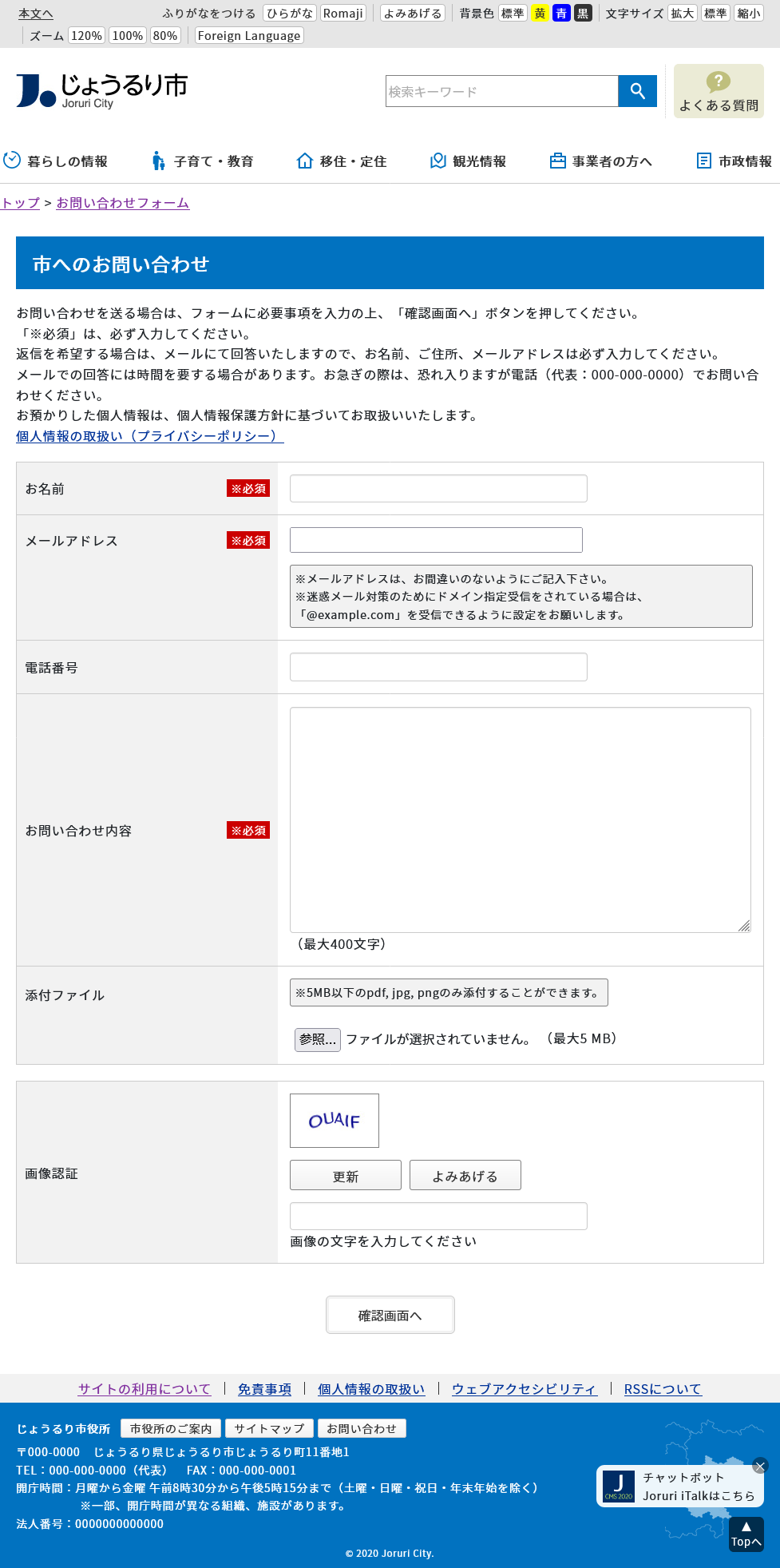 【管理画面ログイン後】「問合せ回答」一覧には「未回答」ステータスの回答のみ表示されます。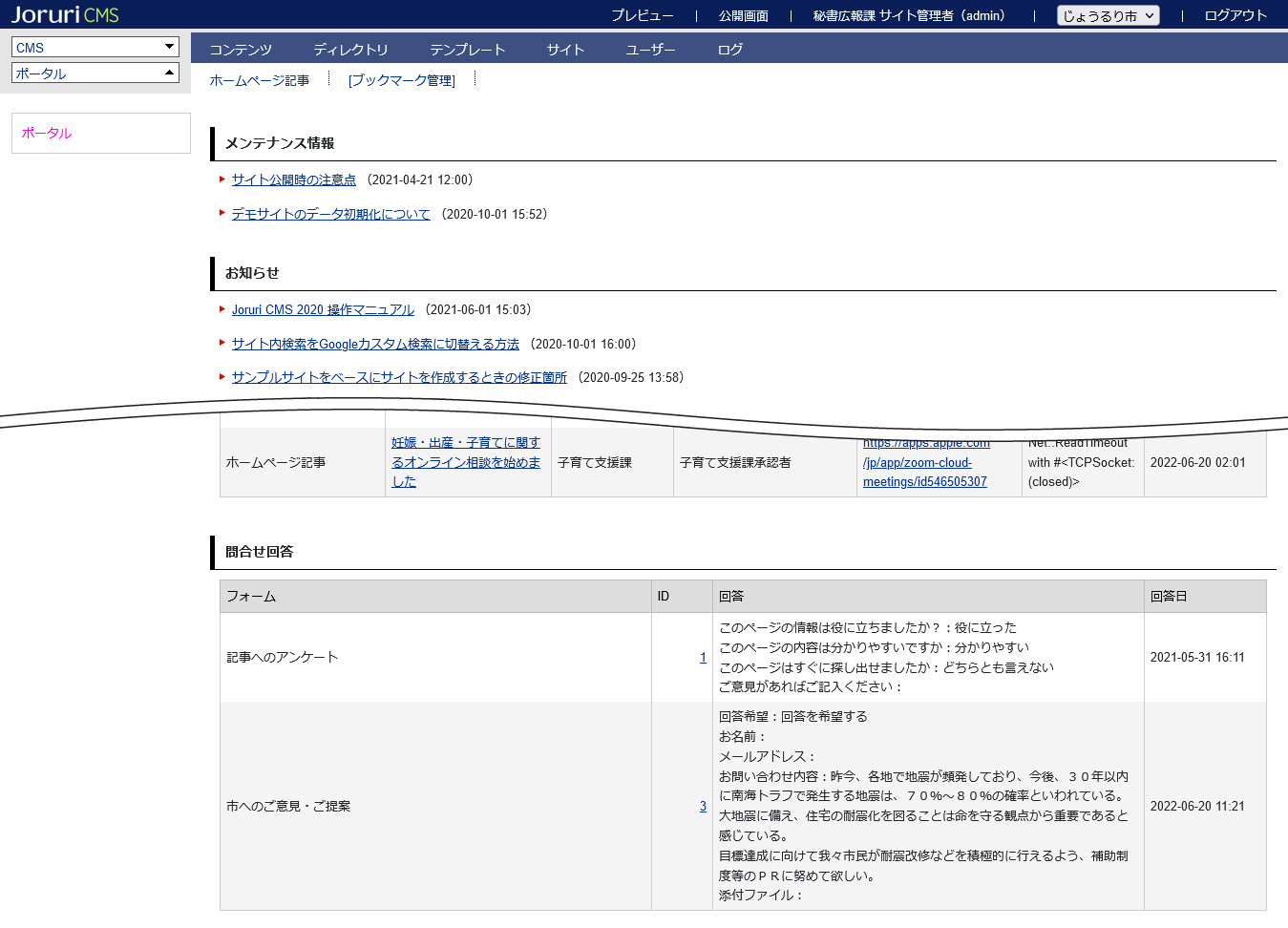 1-1問い合わせコンテンツの作成とディレクトリ新規に問い合わせコンテンツを作成したあとは、ディレクトリの作成を行う必要があります。コンテンツとディレクトリを紐づけし公開することにより利用者が閲覧することができます。フォームを作成する大まかな順序は以下の通りです。(1)はじめにタイトル、フォームのディレクトリ、概要や説明文などを入力します。※画像認証はフォームの設定より「使用する」または「使用しない」を選択できます。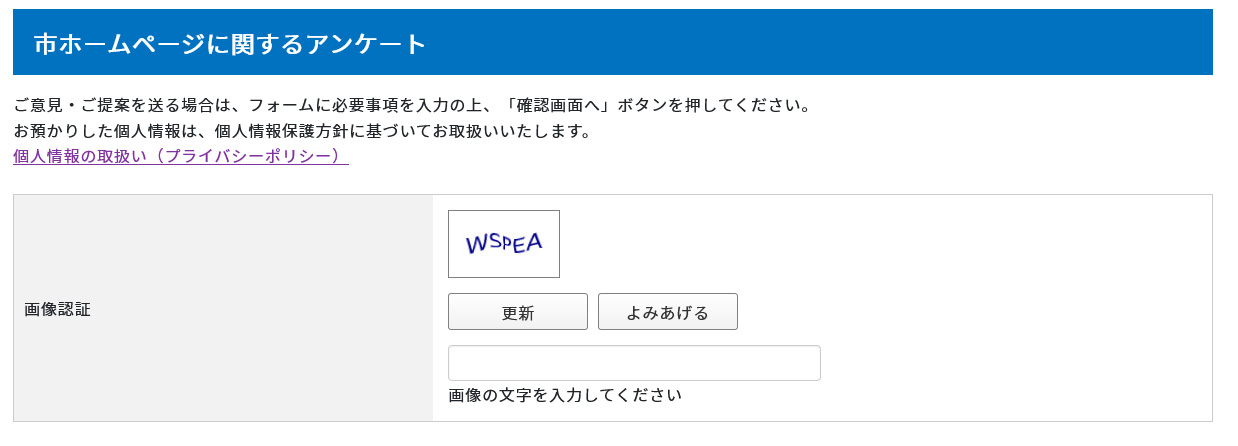 (2)次に「質問一覧」から問い合わせ内容に応じてプルダウン、ラジオボタン、入力フォームなどを設定します。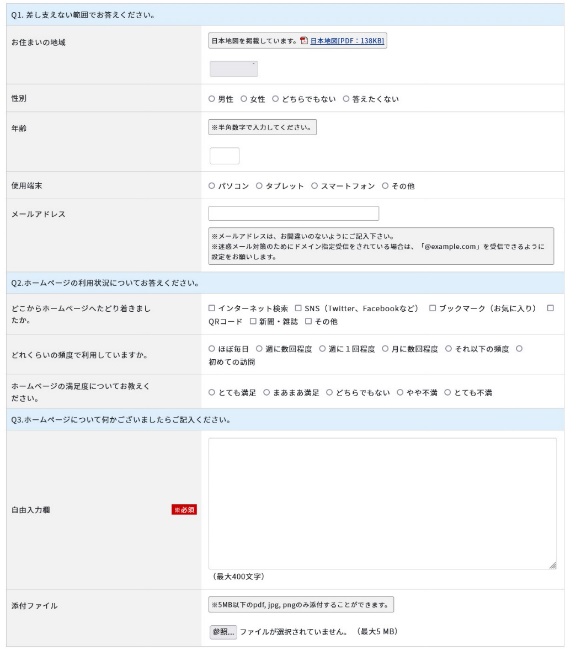 (3)公開日時を設定し、公開処理が完了すると公開画面側に表示されます。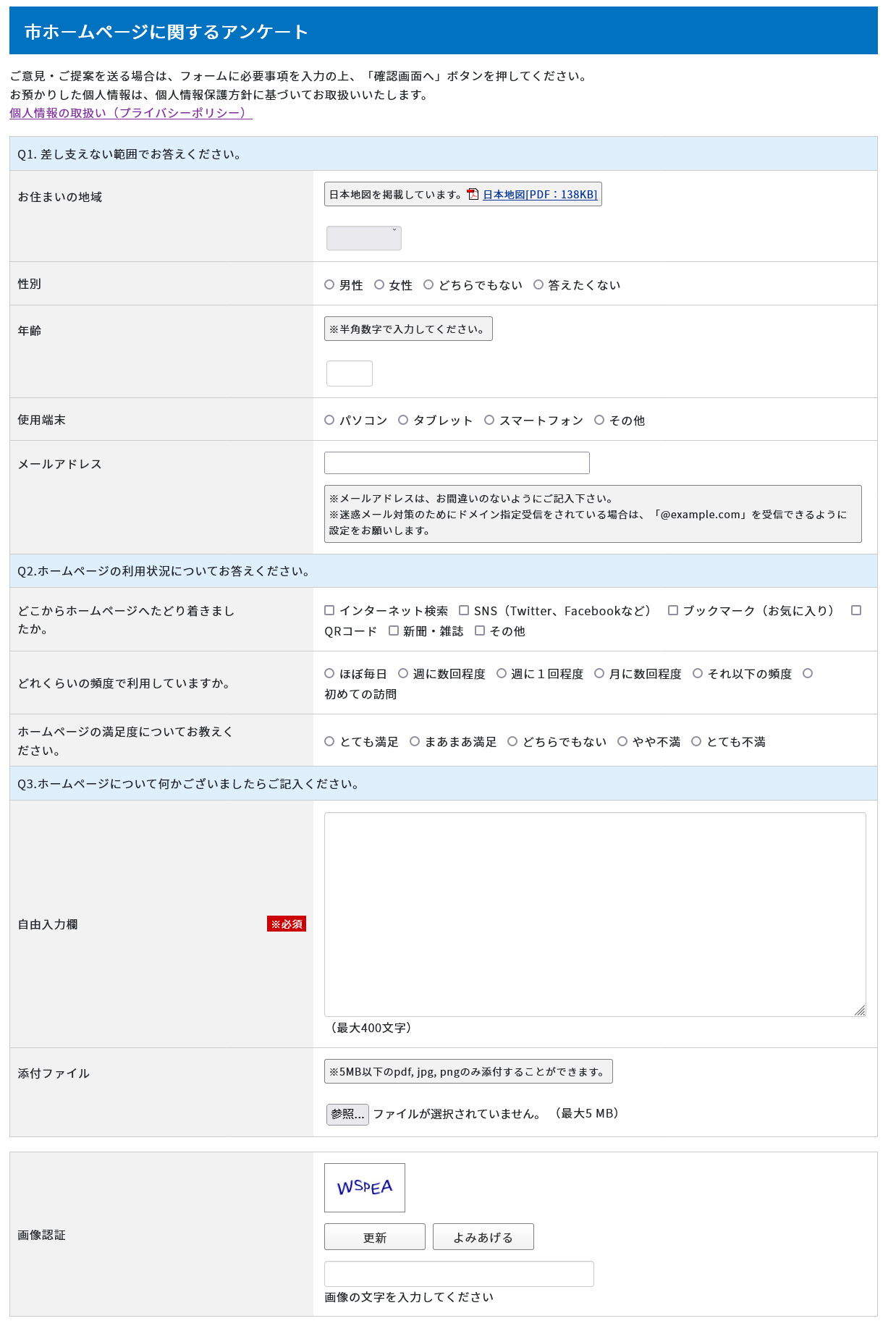 1-2問い合わせコンテンツへのアクセスこのマニュアルでは問い合わせコンテンツおよびディレクトリが作成完了していることを前提として、フォームの作成方法などを説明します。(1)「コンテンツ」をクリックします。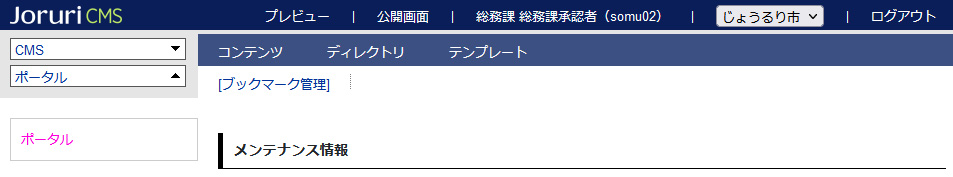 (2)コンテンツの一覧画面が表示されます。表示されるコンテンツはサイトによって異なります。「問い合わせ」コンテンツ名をクリックします。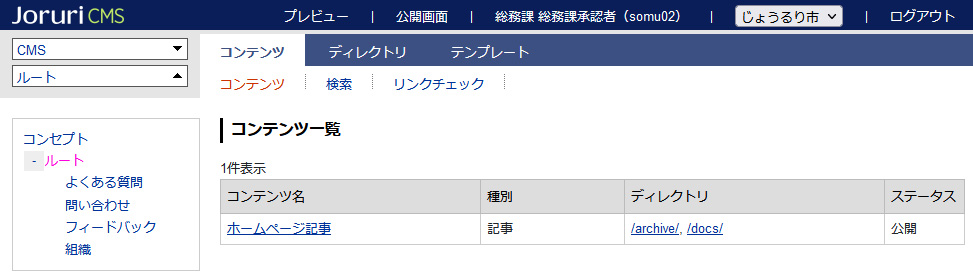 (3)問い合わせコンテンツ一覧が表示されます。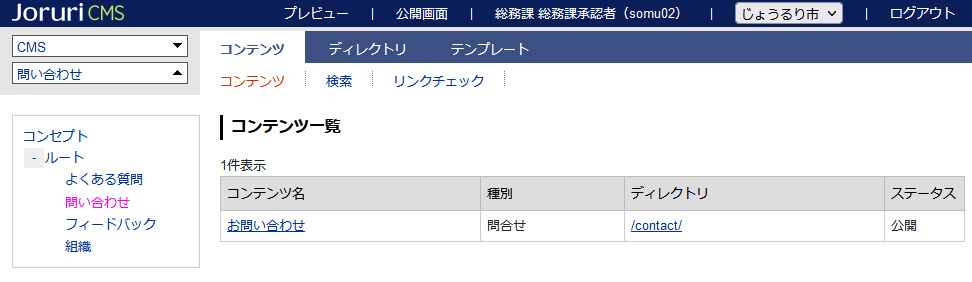 (4)行をクリックします。選択した行全体に色がつきます。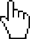 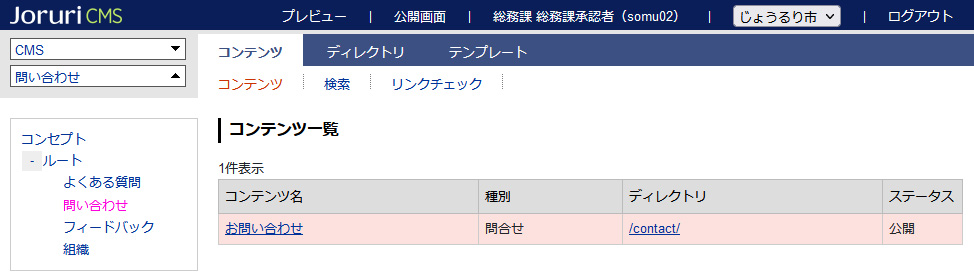 (5)フォーム一覧が表示されます。表示されるフォーム名などはサイトによって異なります。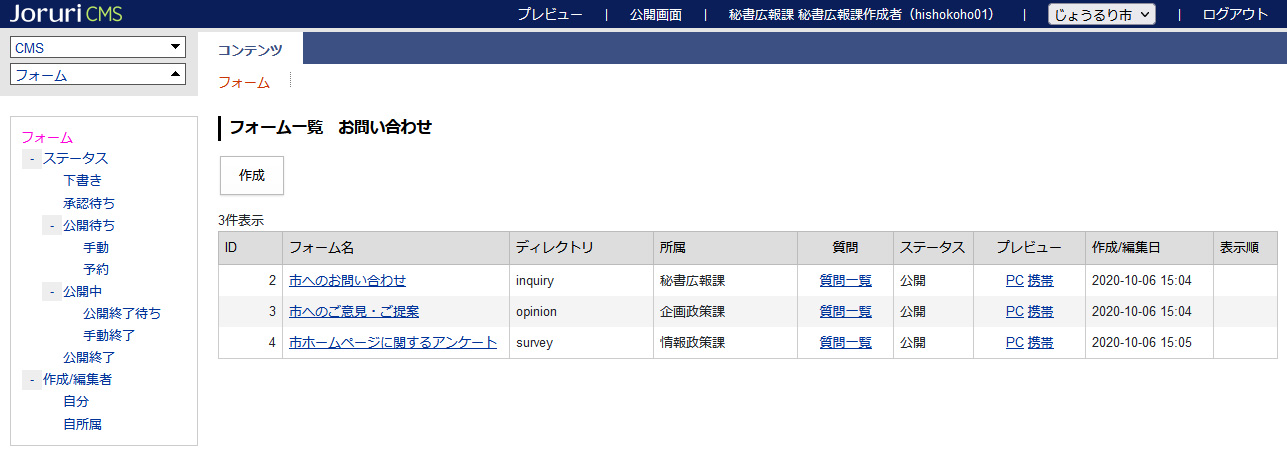 ※管理者権限以外のユーザーでフォーム一覧画面を開いた際、「自所属」での絞り込みが行われた状態で表示されます。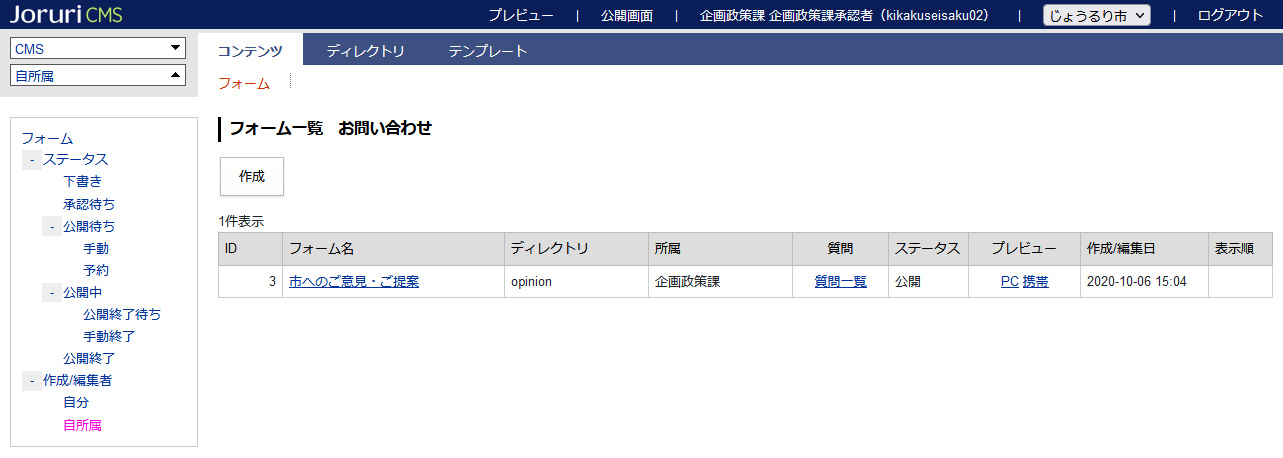 ※問い合わせコンテンツにフォームが作成されていない場合は0件です。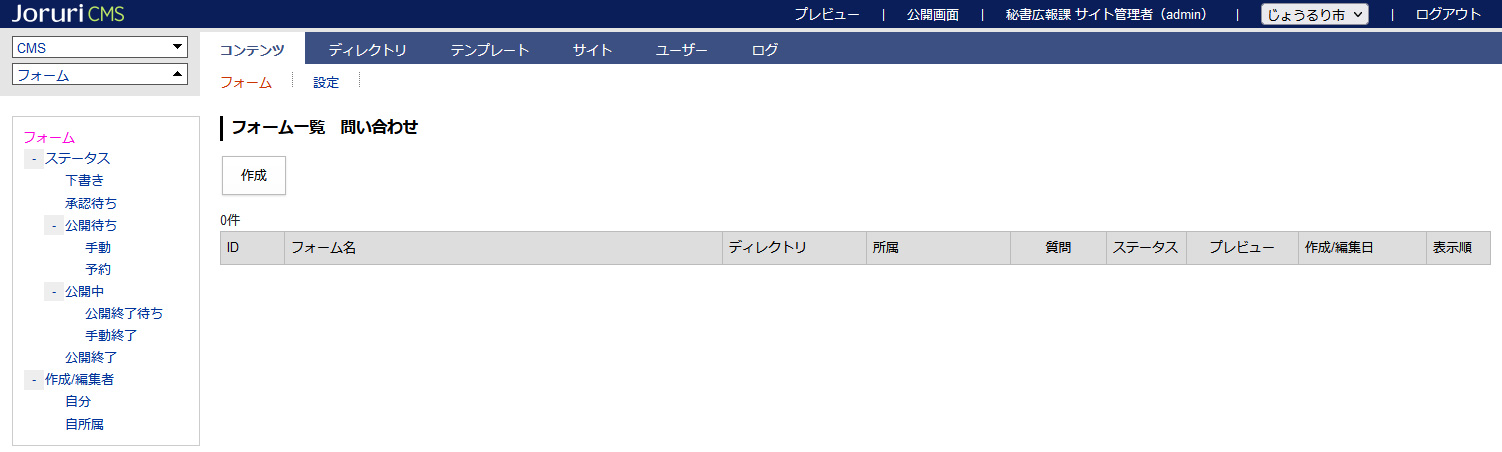 1-3質問の種別フォームで作成できる質問種別は次のとおりです。種別の一覧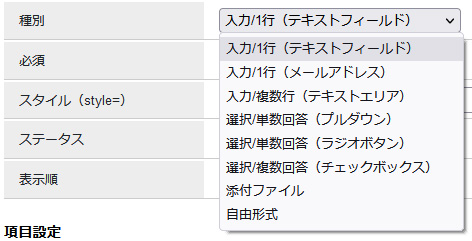 [1]入力/1行（テキストフィールド）1行の文字列を入力するさいに設定します。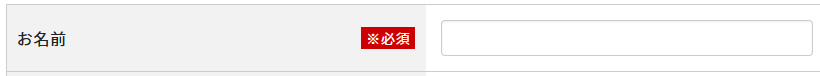 [2]入力/1行（メールアドレス）メールアドレス専用です。メールアドレス以外のテキストが入力され、「確認画面」まはた「送信」をクリックすると「メールアドレスを入力してください」と表示されます。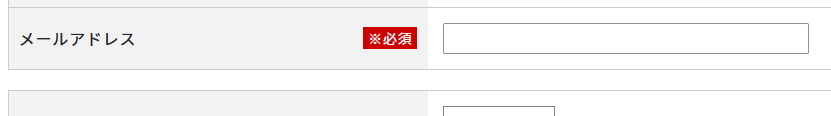 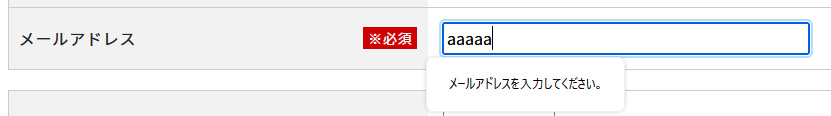 [3]入力/複数行（テキストエリア）複数行の長い文章を入力するさいに設定します。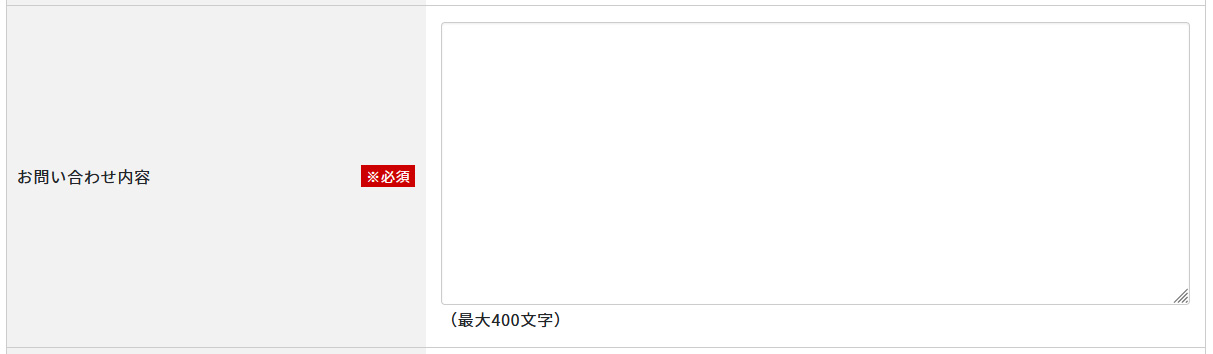 管理画面での設定項目は次のとおりです。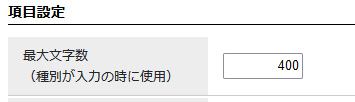 [4]選択/単数回答（プルダウン）任意の文字列をプルダウンの形式の選択肢として表示する項目です。
複数のメニューの中から1つだけ選択できます。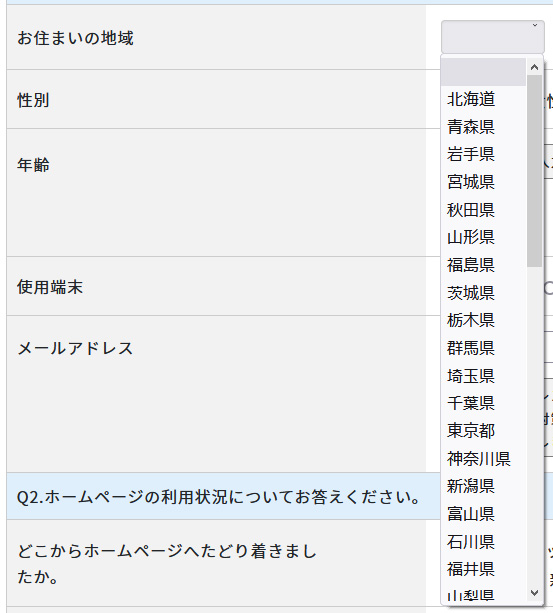 管理画面での設定項目は次のとおりです。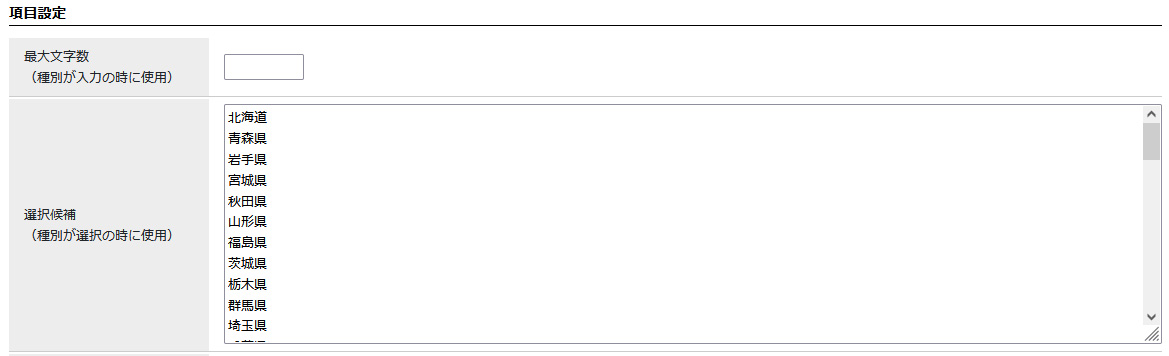 [5]選択/単数回答（ラジオボタン）任意の文字列をラジオボタンの形式の選択肢として表示する項目です。
複数のメニューの中から1つだけ選択できます。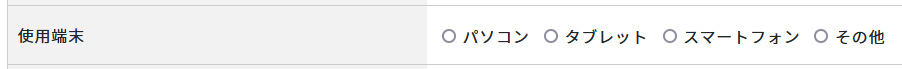 管理画面での設定項目は次のとおりです。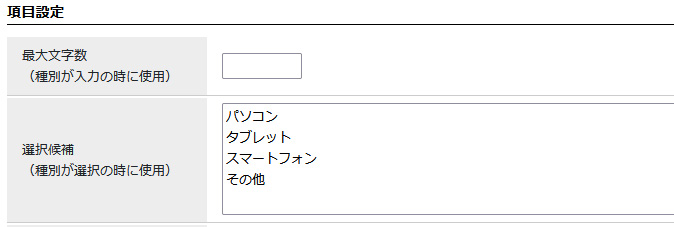 [6]選択/単数回答（チェックボックス）任意の文字列をチェックボックスの形式の選択肢として表示する項目です。
複数のメニューの中から複数選択できます。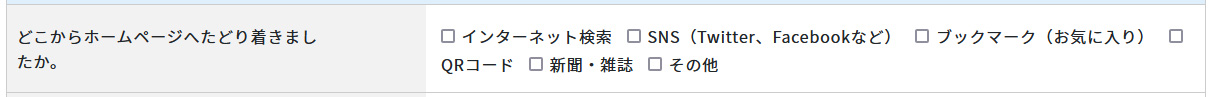 管理画面での設定項目は次のとおりです。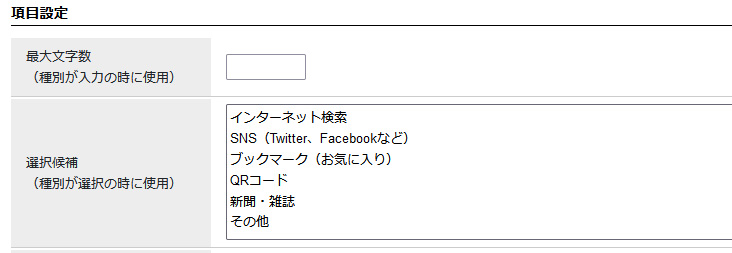 [7]添付ファイル添付ファイルが設定できます。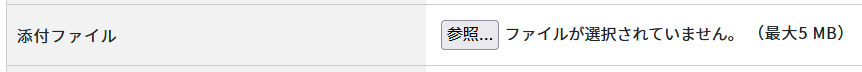 管理画面での設定項目は次のとおりです。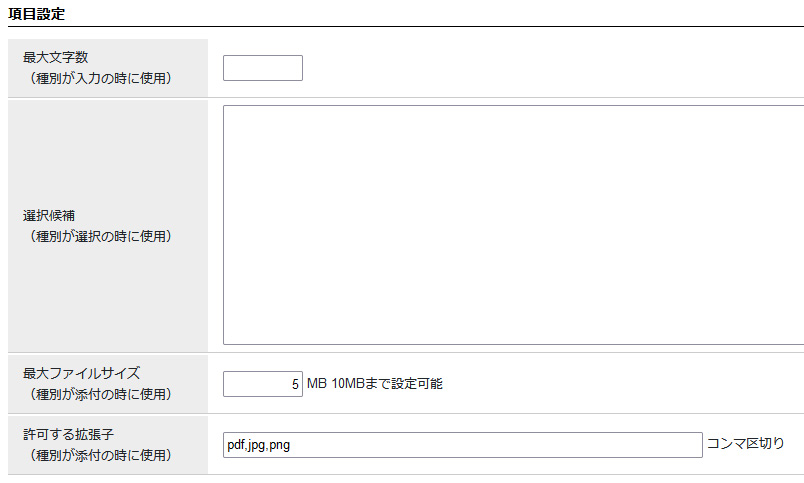 [8]自由形式文字列を表示することができます。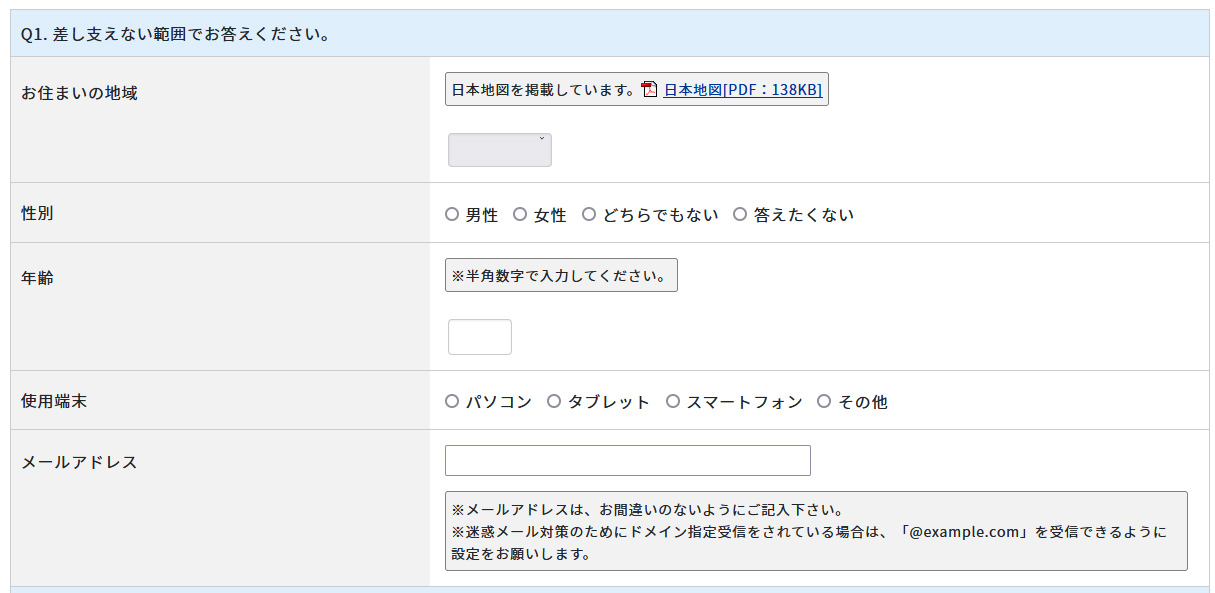 管理画面での項目は次のとおりです。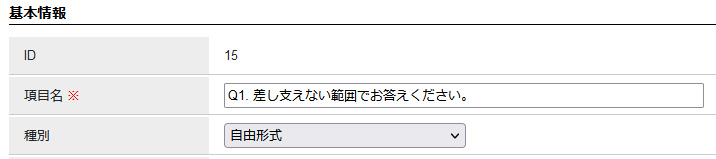 1-4フォームの作成(1) ［作成］をクリックします。(2)フォーム作成画面が表示されます。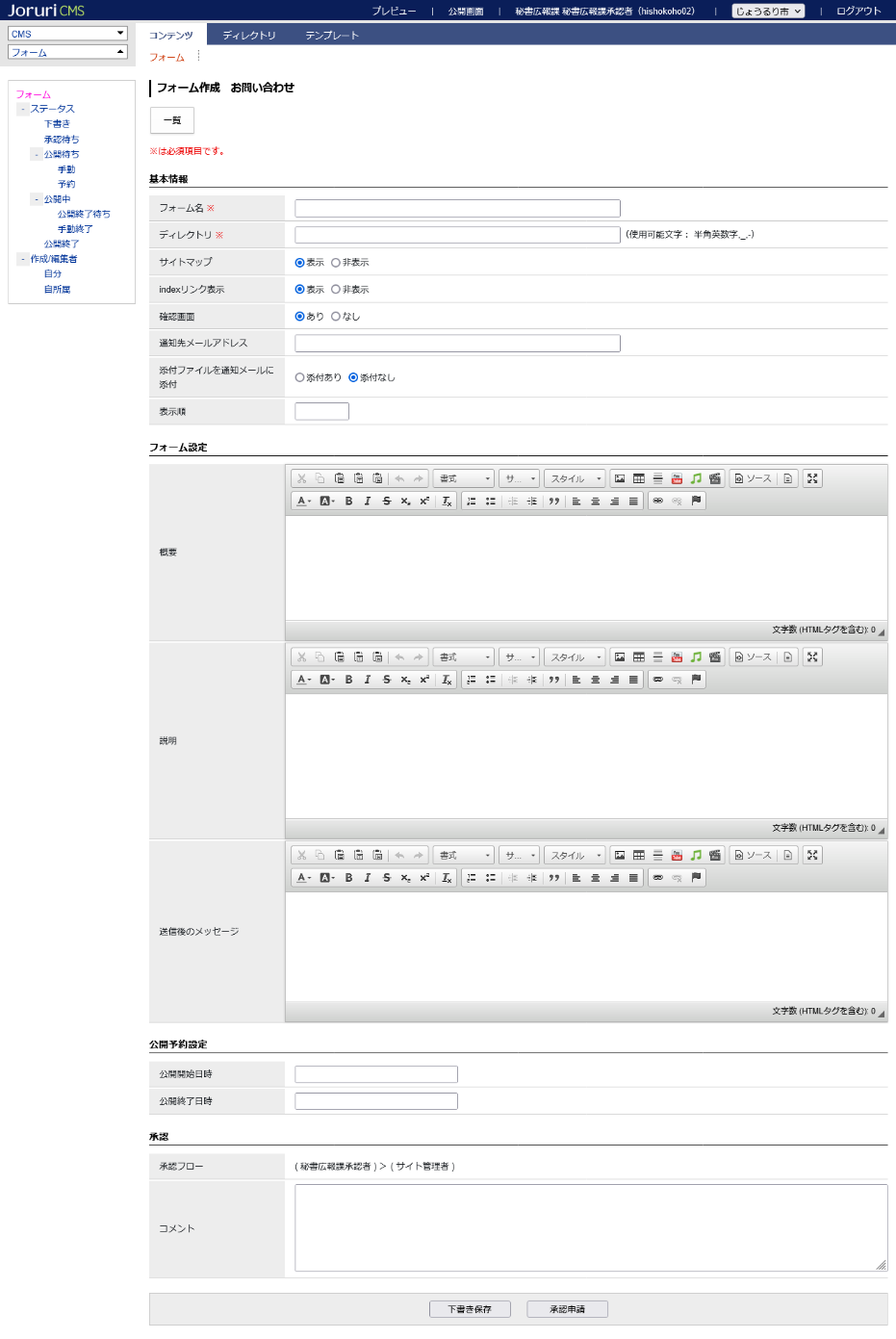 (3)基本情報を入力します。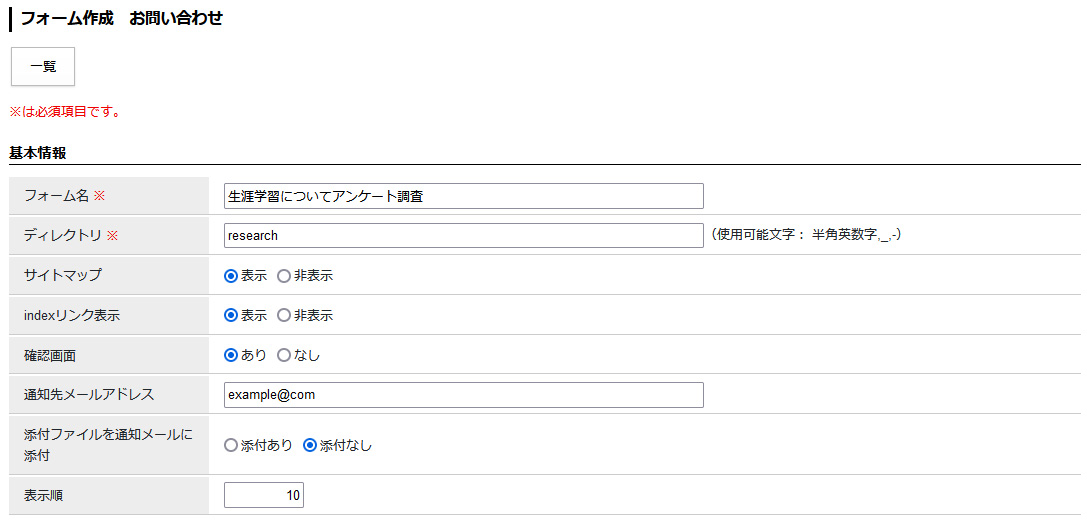 [4]indexリンク表示とは次のページです。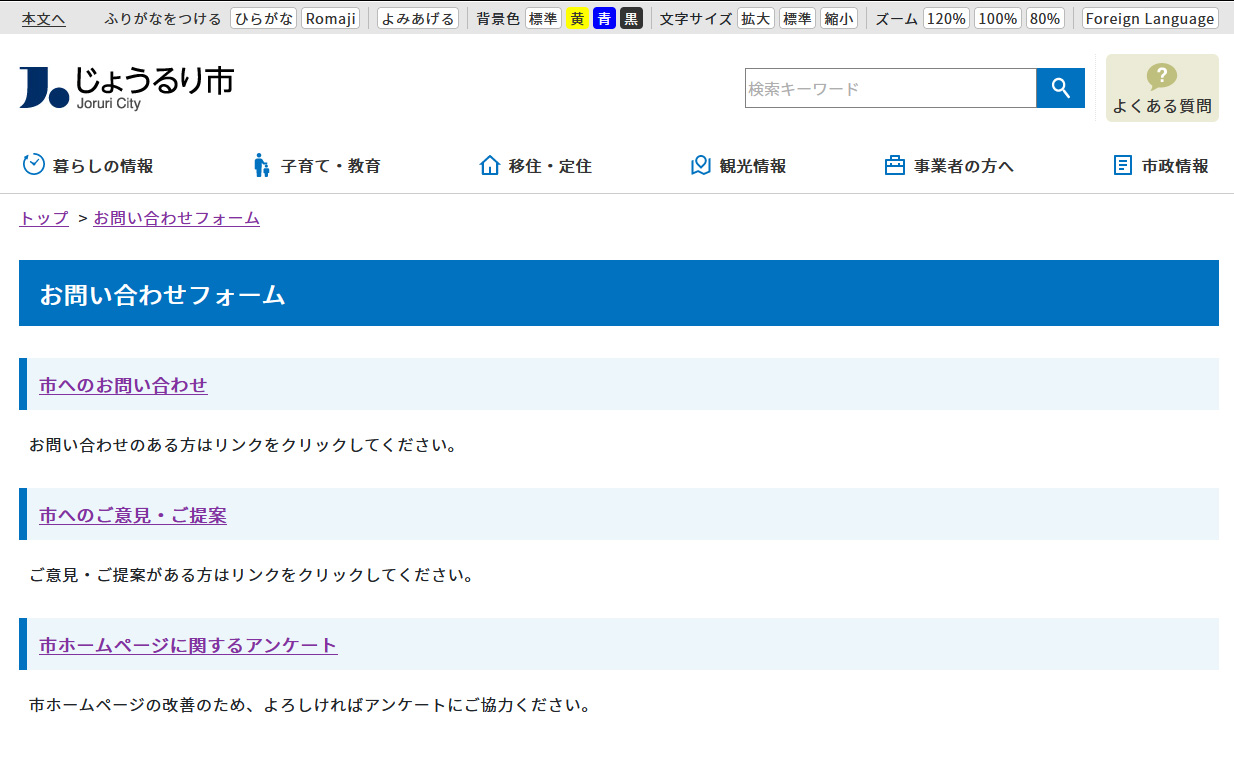 (4)フォーム設定を入力します。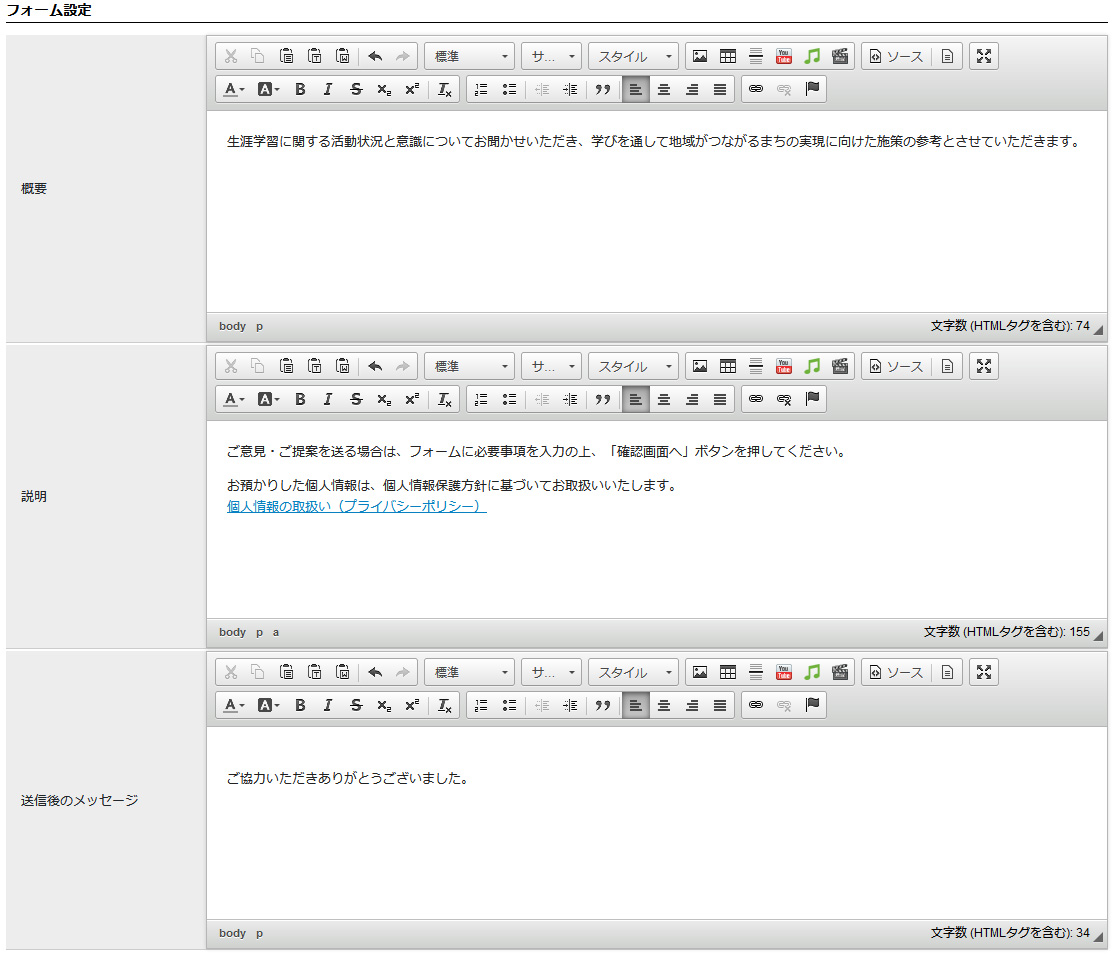 [1]概要については次のとおりフォームindexページに表示されます。[2]説明については次のとおりフォームページに表示されます。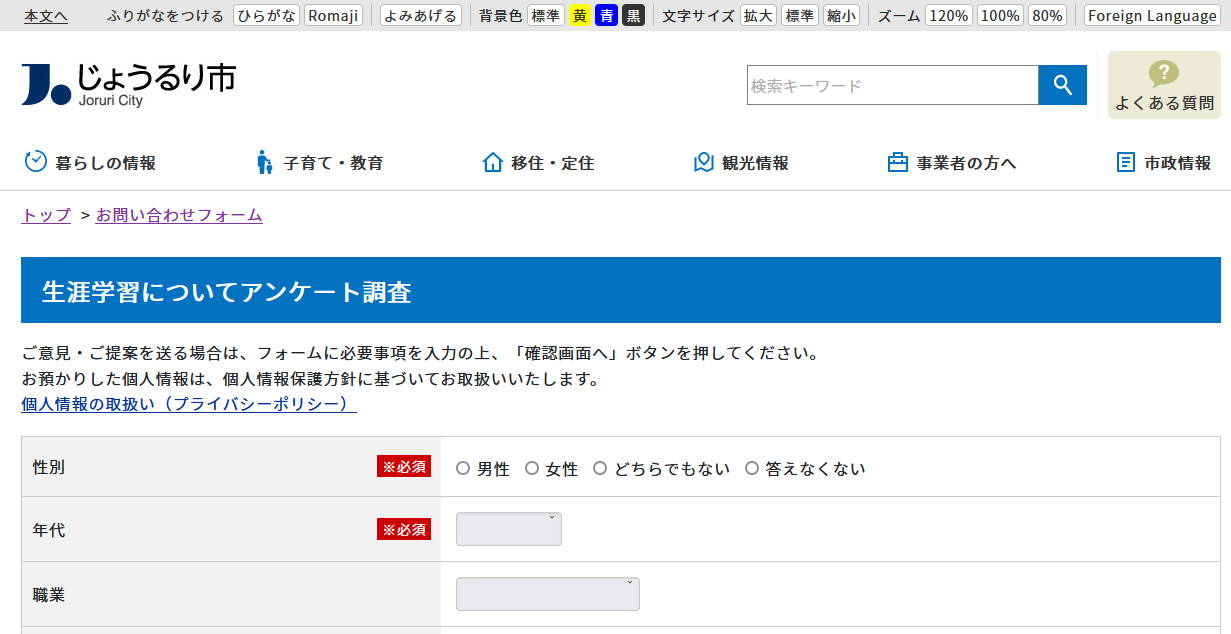 [3]送信後のメッセージについては次のとおり回答送信後に表示されます。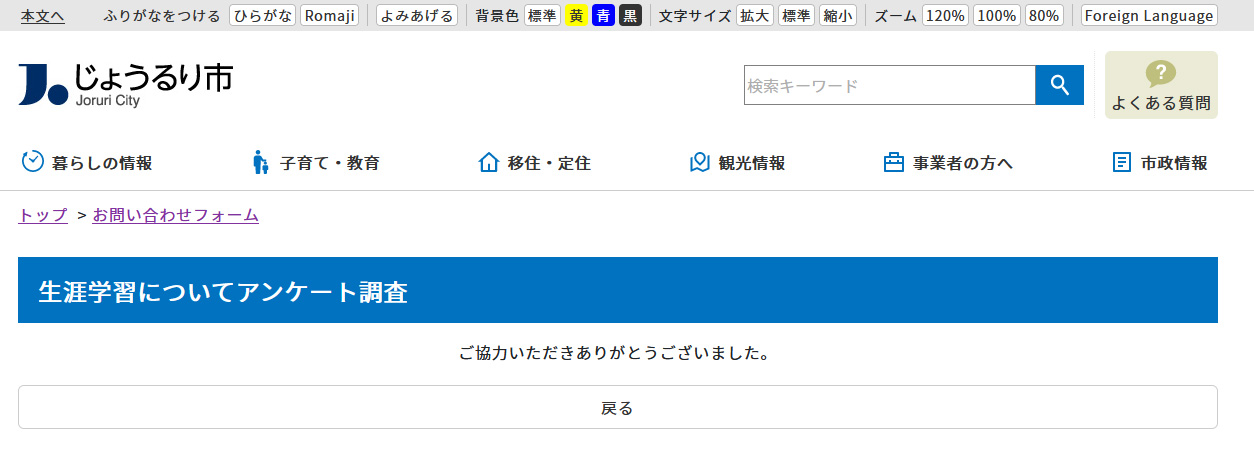 (5)公開予約設定を行います。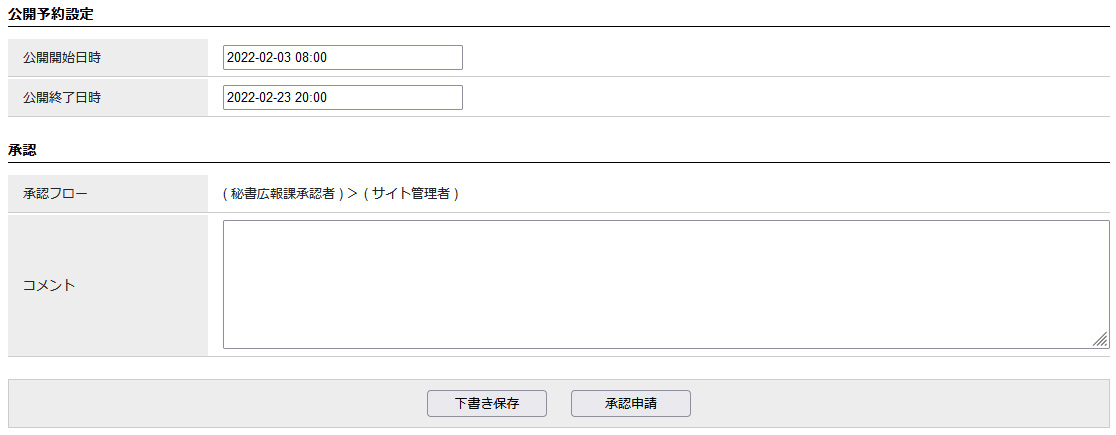 (6)フォームの入力後「下書き保存」をクリックします。フォームのページが作成されました。プレビューより公開画面側の確認ができます。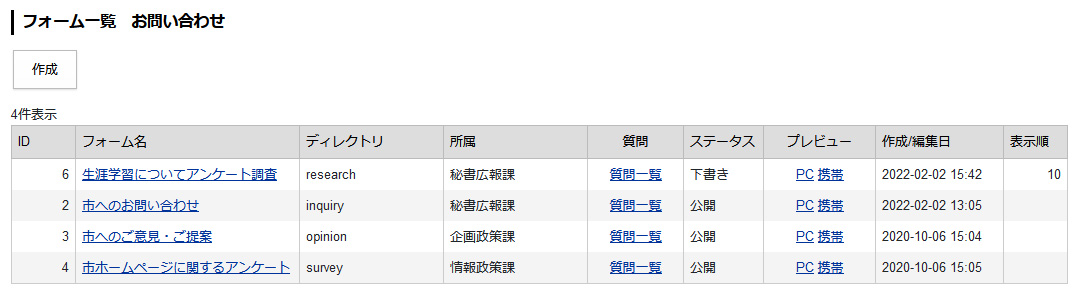 ＜公開画面側＞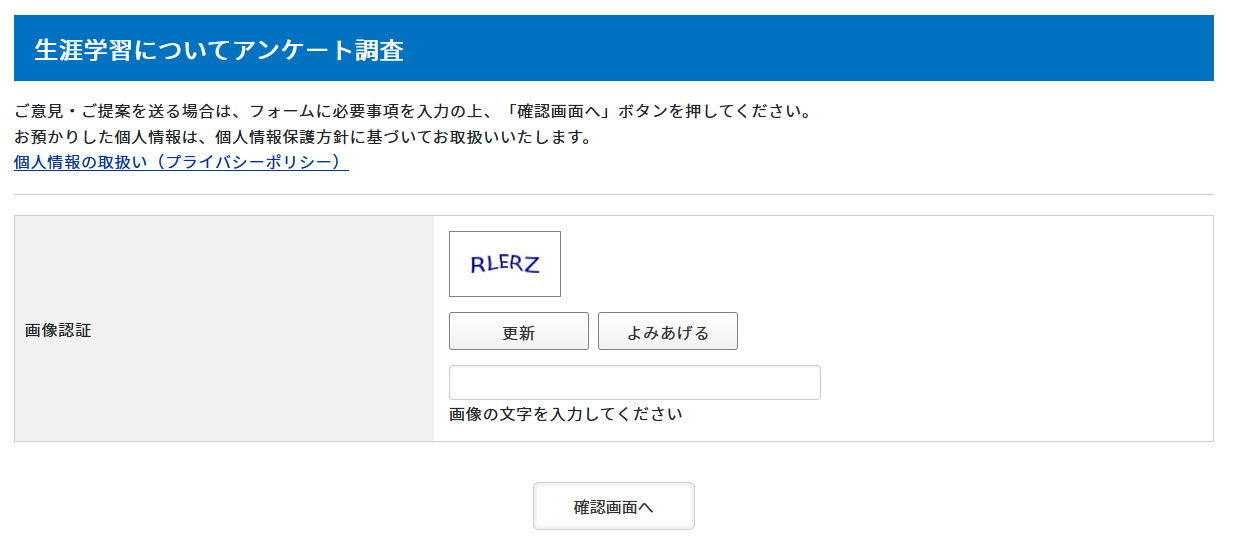 1-5質問の作成(1)「質問一覧」のリンクをクリックします。(2)質問一覧のページが表示されます。［作成］をクリックします。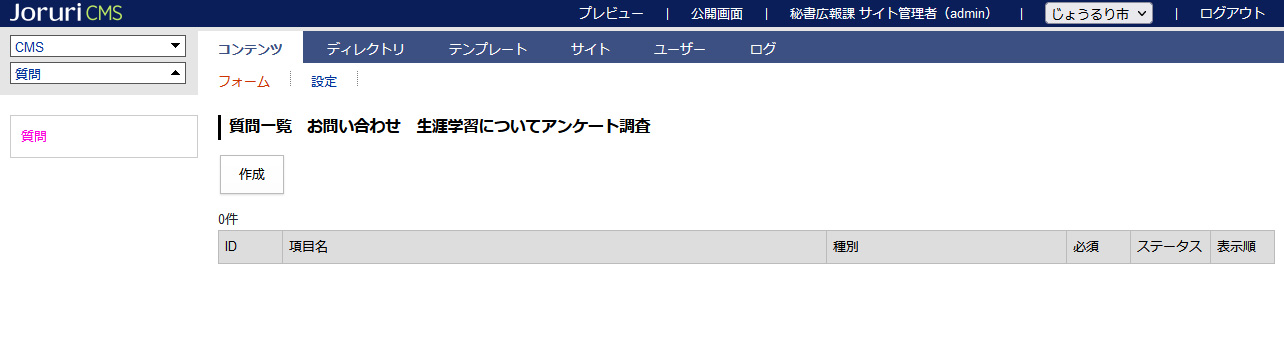 (3)質問作成ページが表示されます。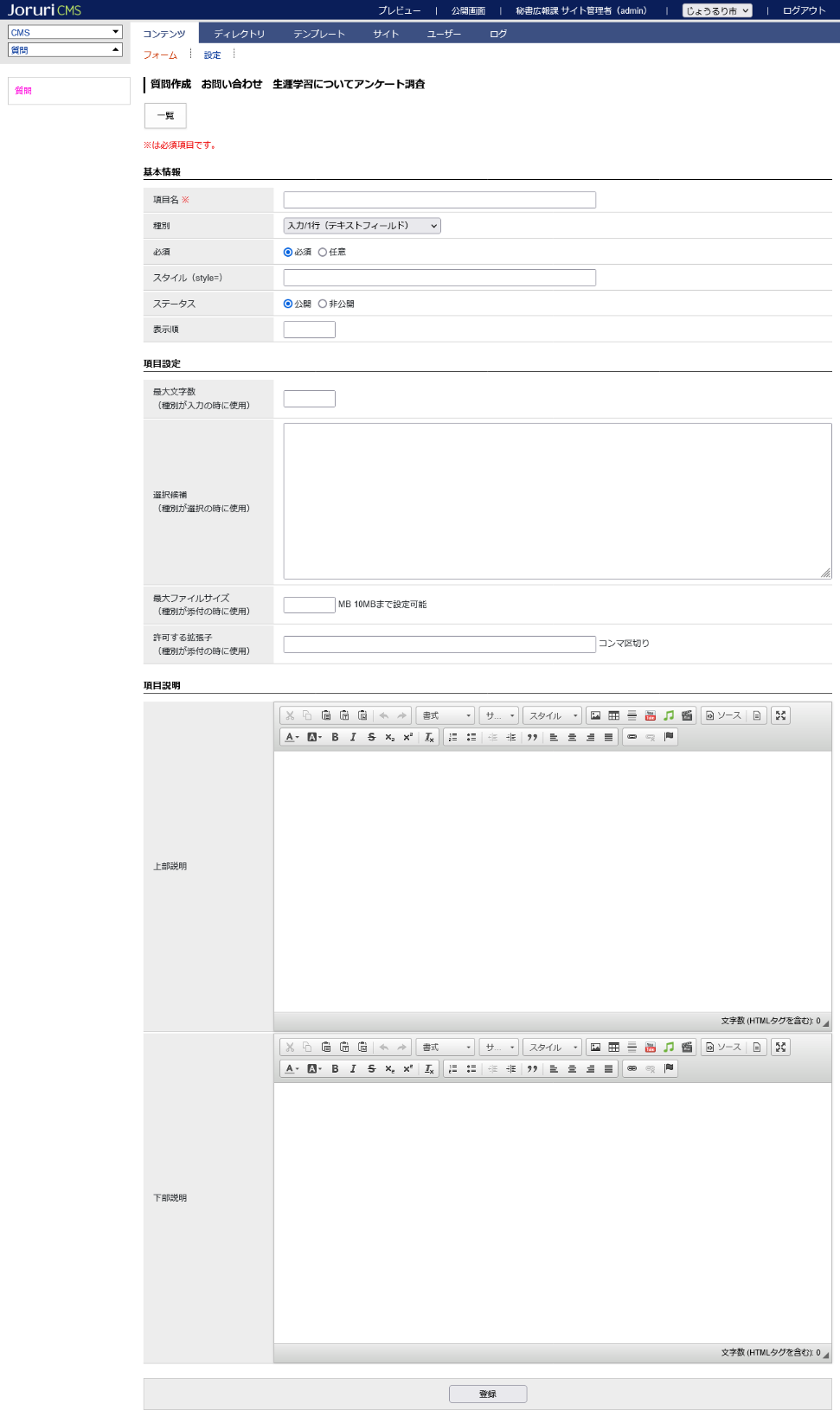 (4)基本情報を入力します。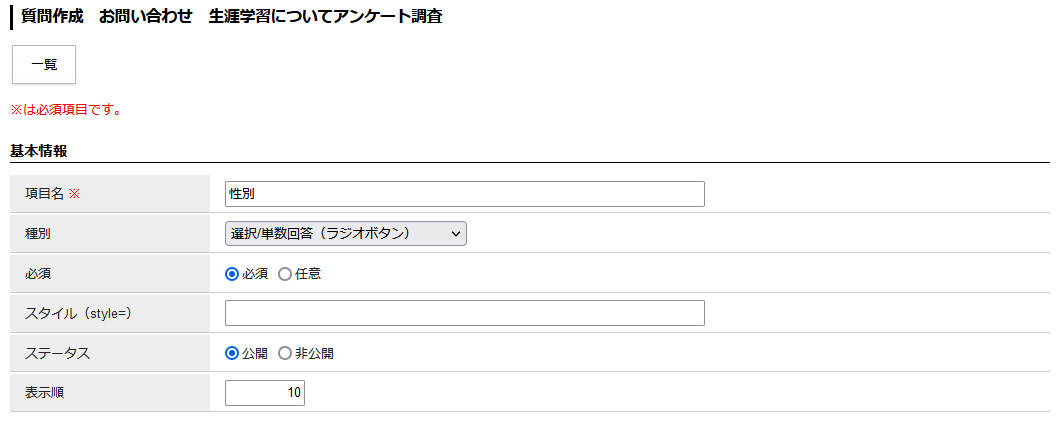 (5)項目設定を行います。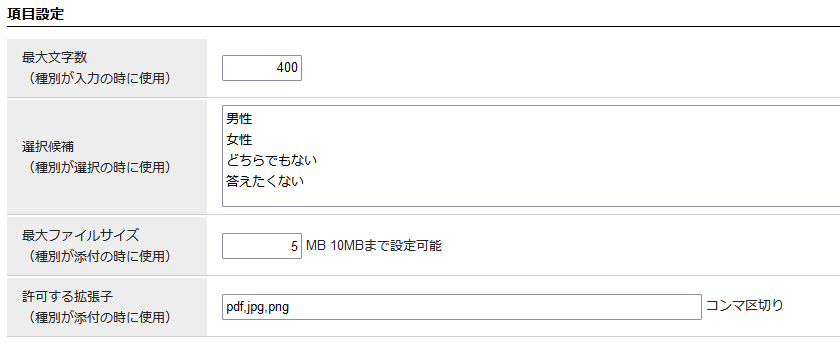 (6)項目に説明が必要な場合、入力します。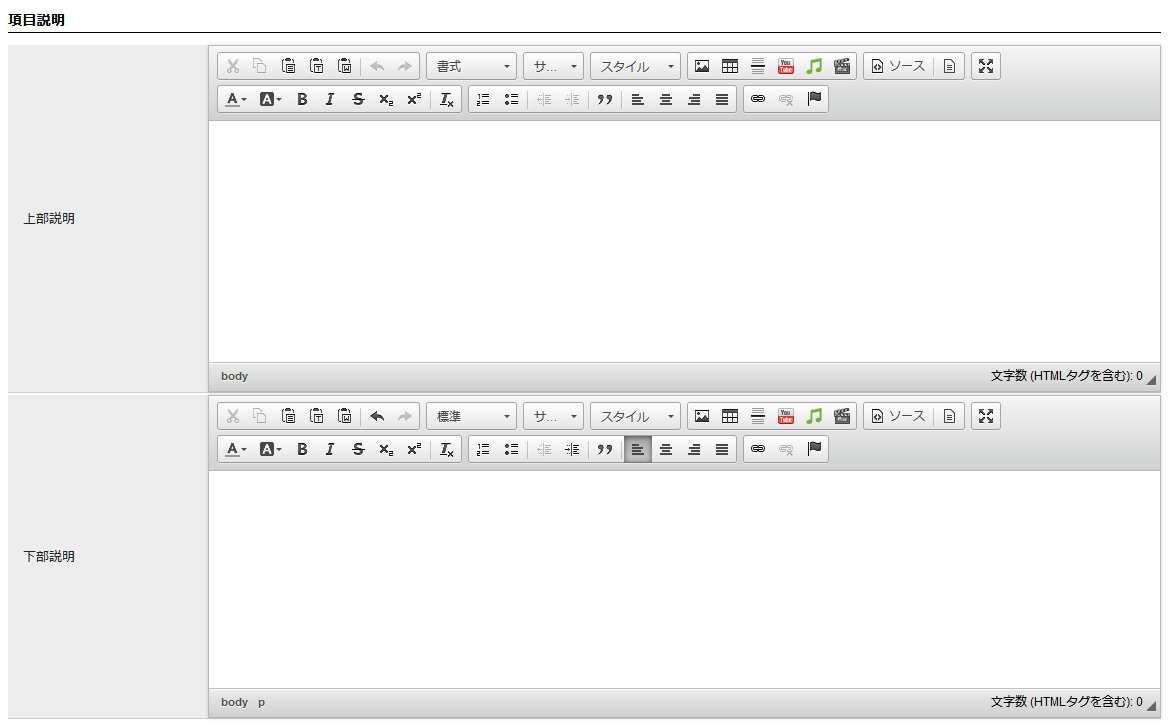 [1]上部説明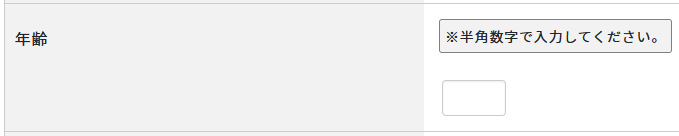 [2]下部説明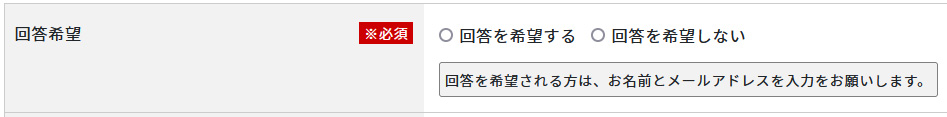 (7) ［登録］をクリックします。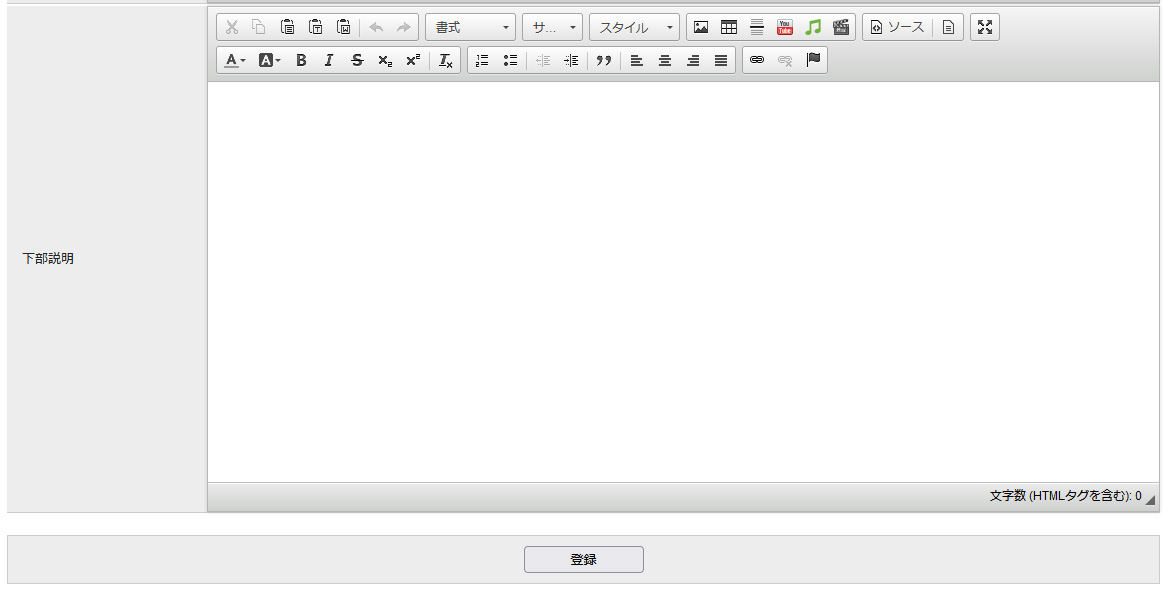 (8)登録が完了しました。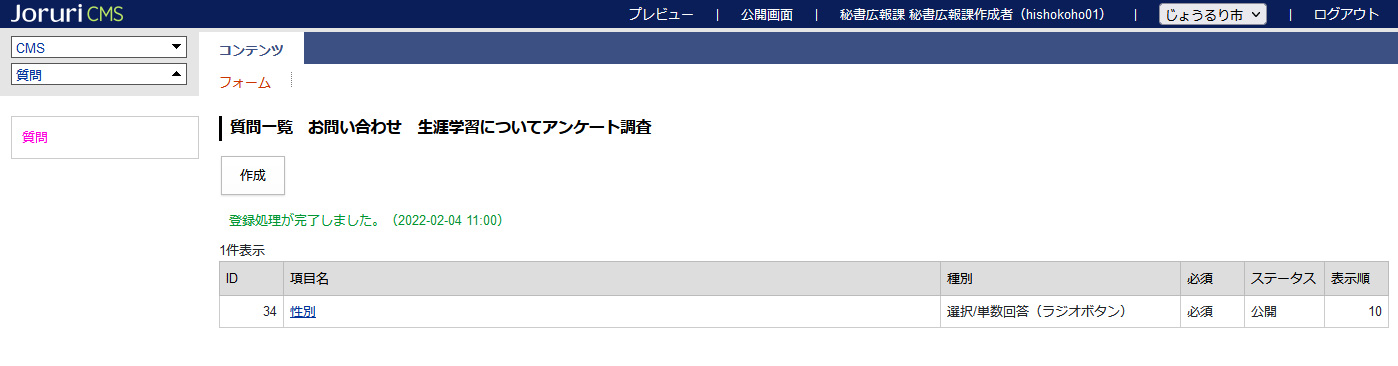 (9)各質問を設定していきます。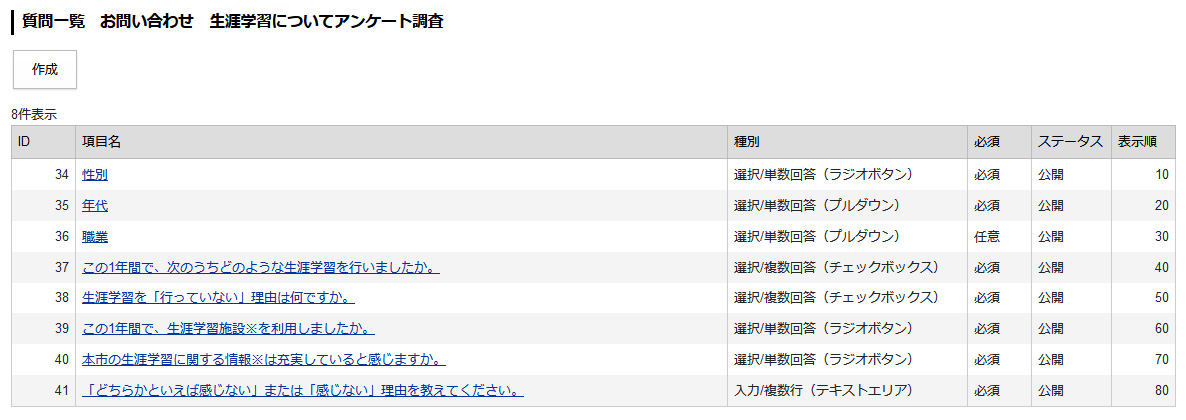 (10)プレビューで確認することができます。［承認完了］または［公開］処理でフォームが公開されます。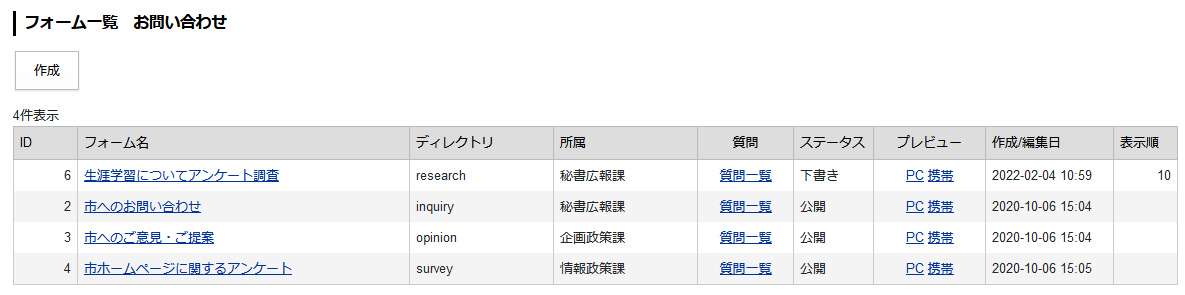 【公開画面】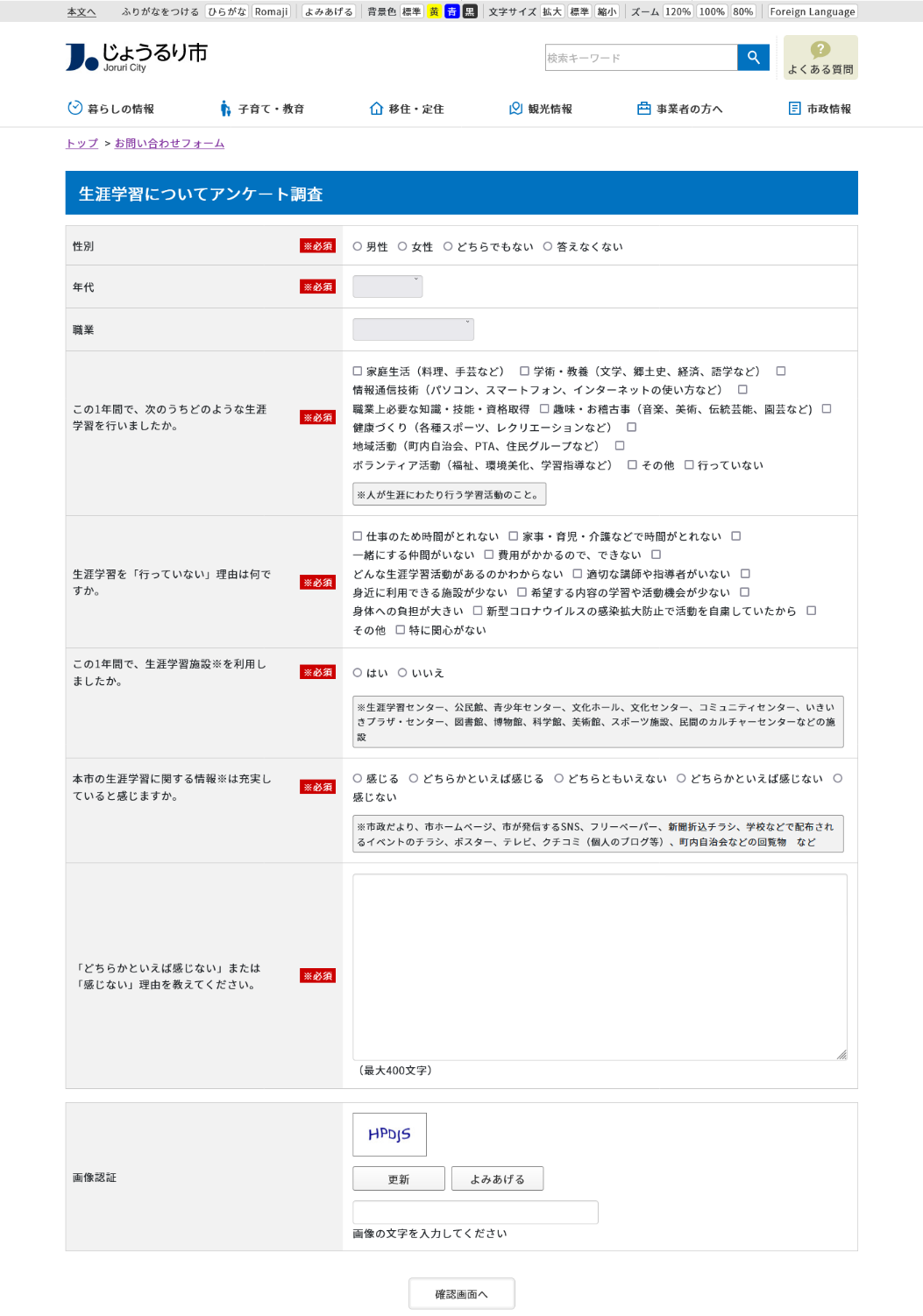 1-6フォームへの回答確認(1)行をクリックします。選択した行全体に色がつきます。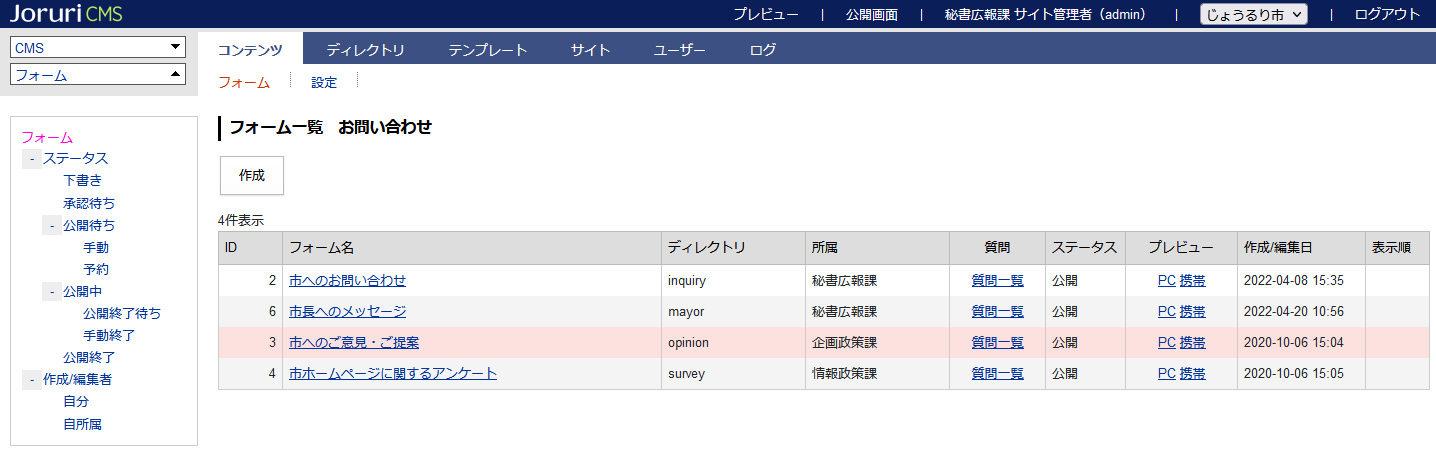 (2)回答一覧が表示されます。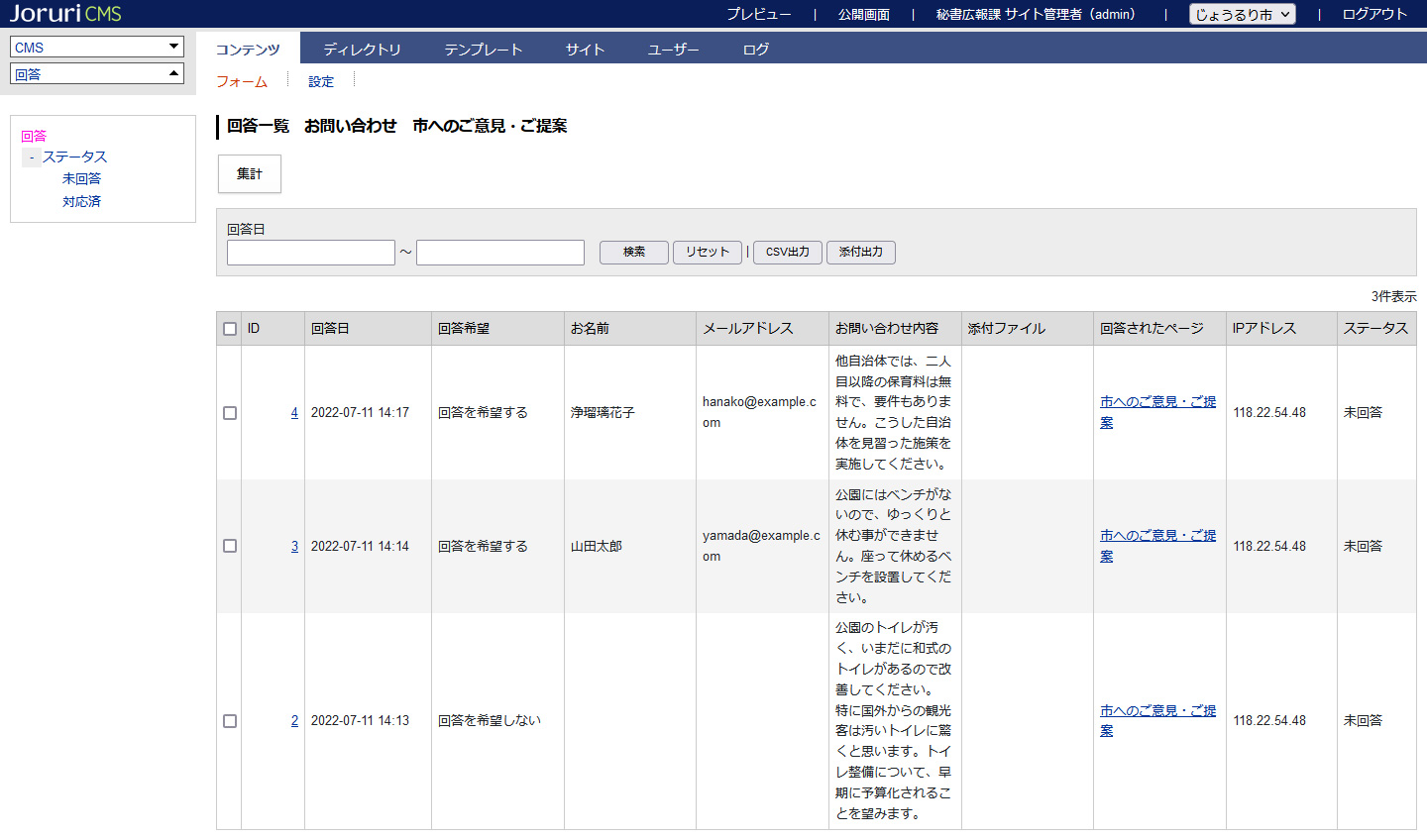 [1]ステータス「未回答」「対応済」で絞り込むことができます。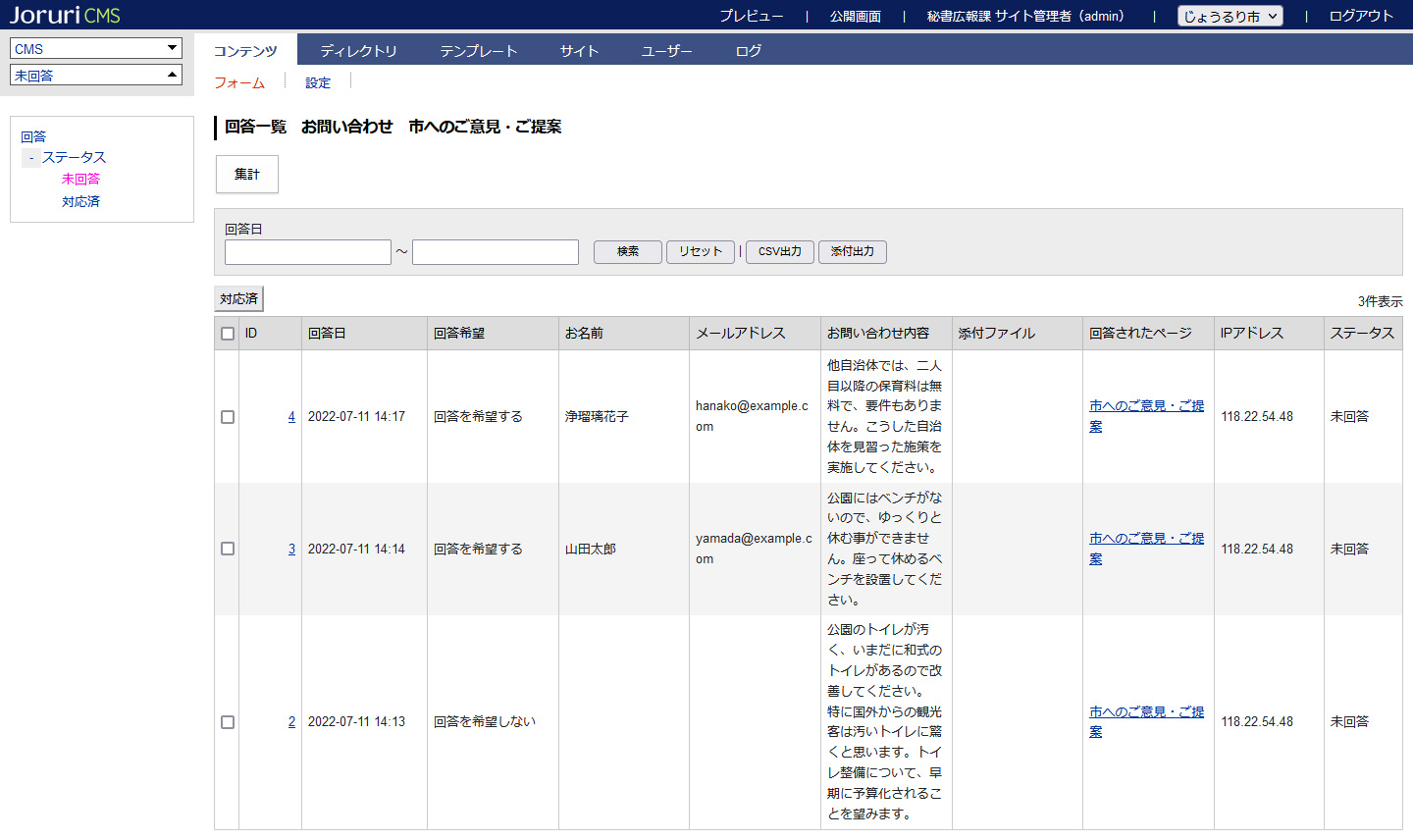 [2]集計［集計］をクリックします。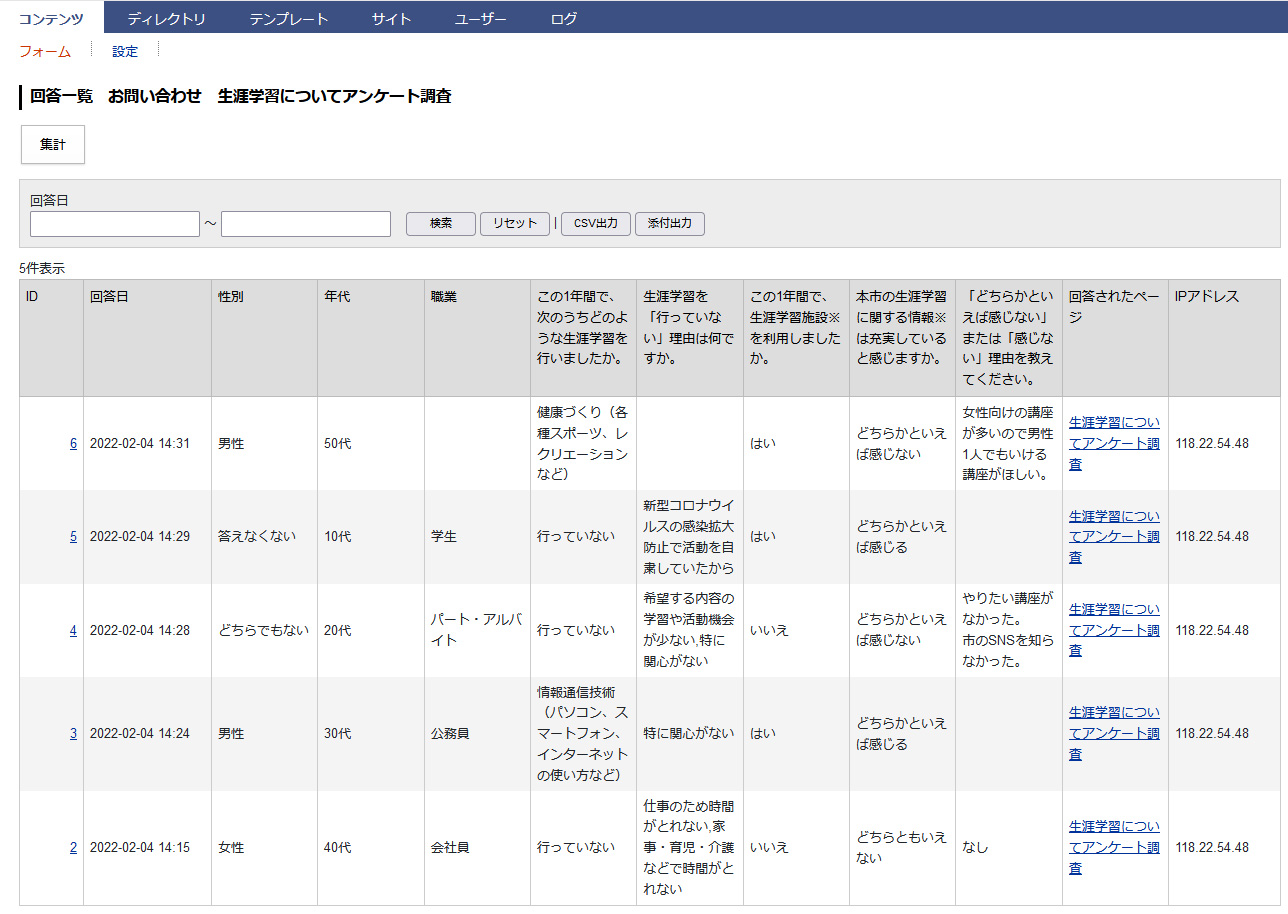 回答集計画面が表示されます。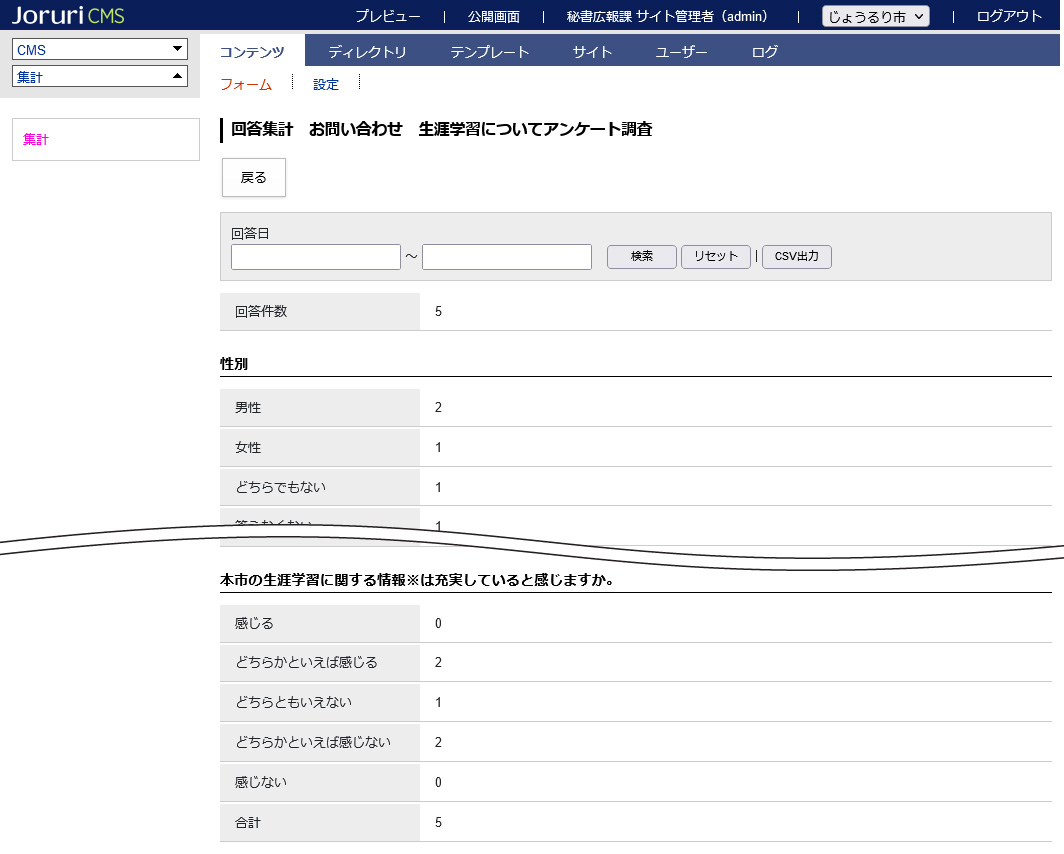 [3]回答日/検索(1)フォームをクリックするとカレンダーが表示されます。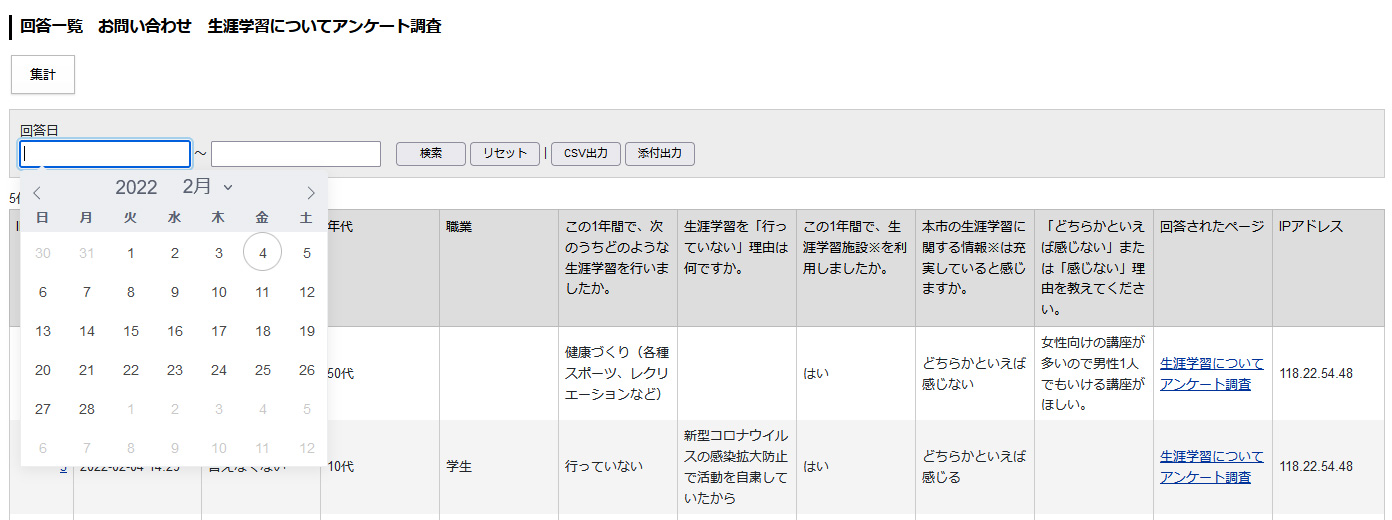 (2)期間を設定し「検索」をクリックします。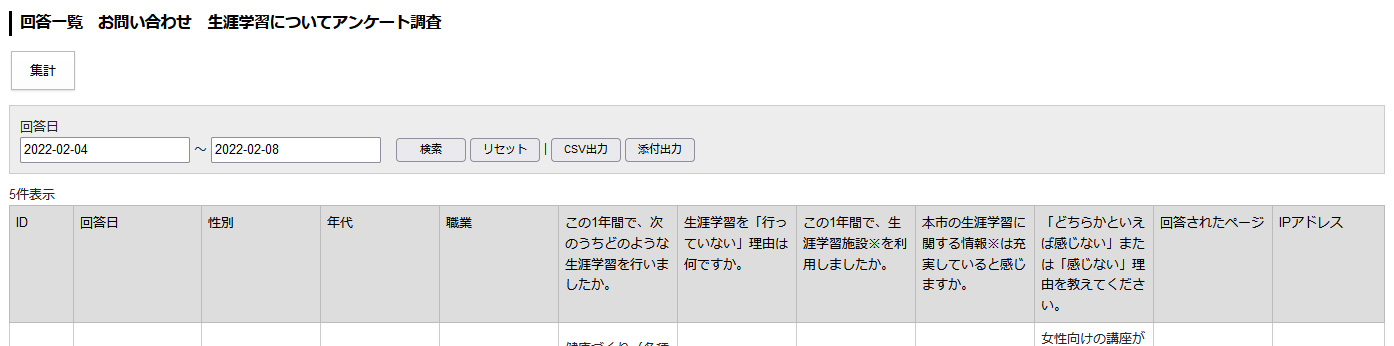 (3)集計された一覧が表示されます。[7]一括処理（一度削除すると復元できません。ご注意ください。）ステータスを絞り込みます。未回答の場合は［対応済］、対応済みの場合は［削除］が表示されます。チェックボックスで一括処理が行えます。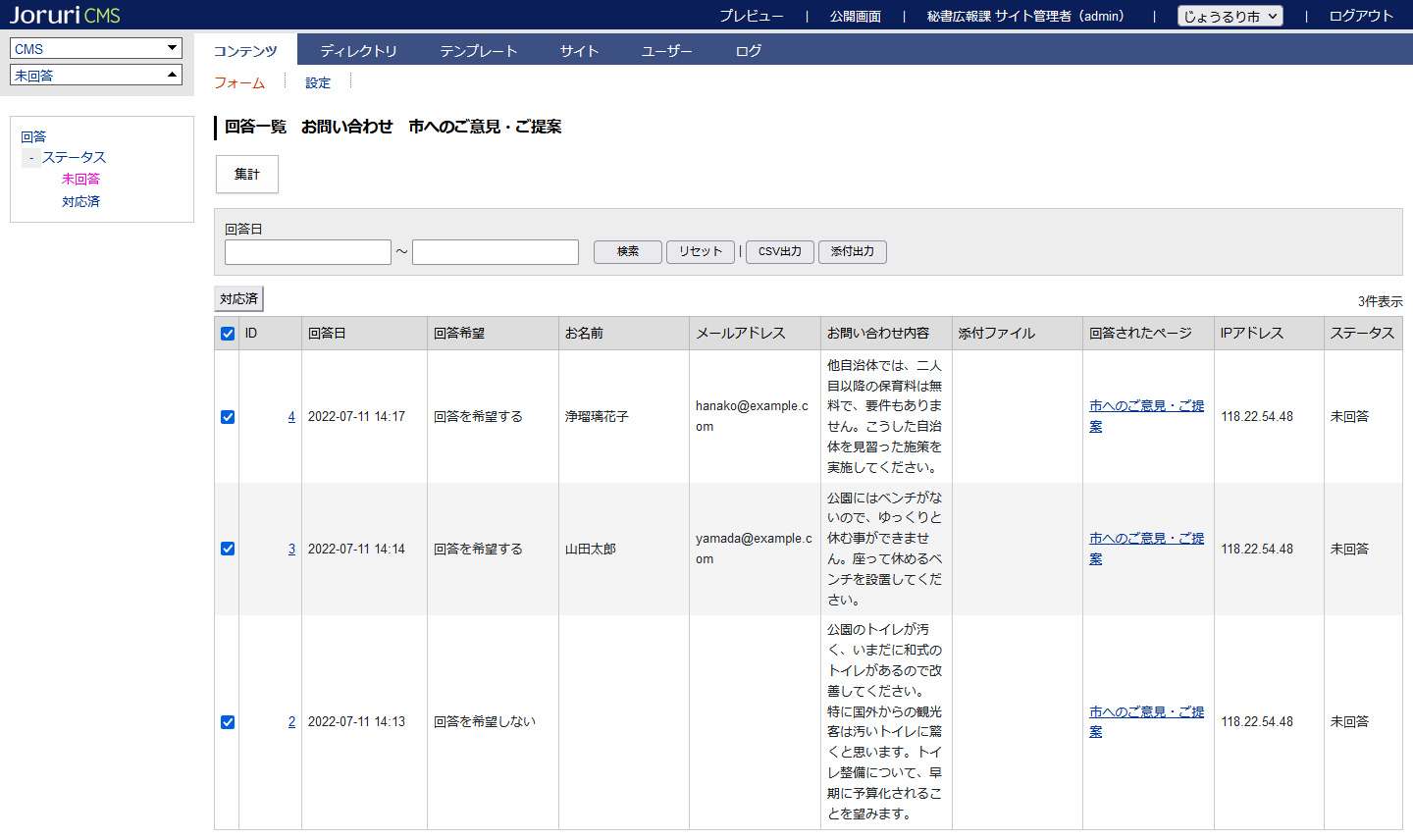 1-7回答の詳細(1)IDをクリックします。(2)回答詳細の画面が表示されます。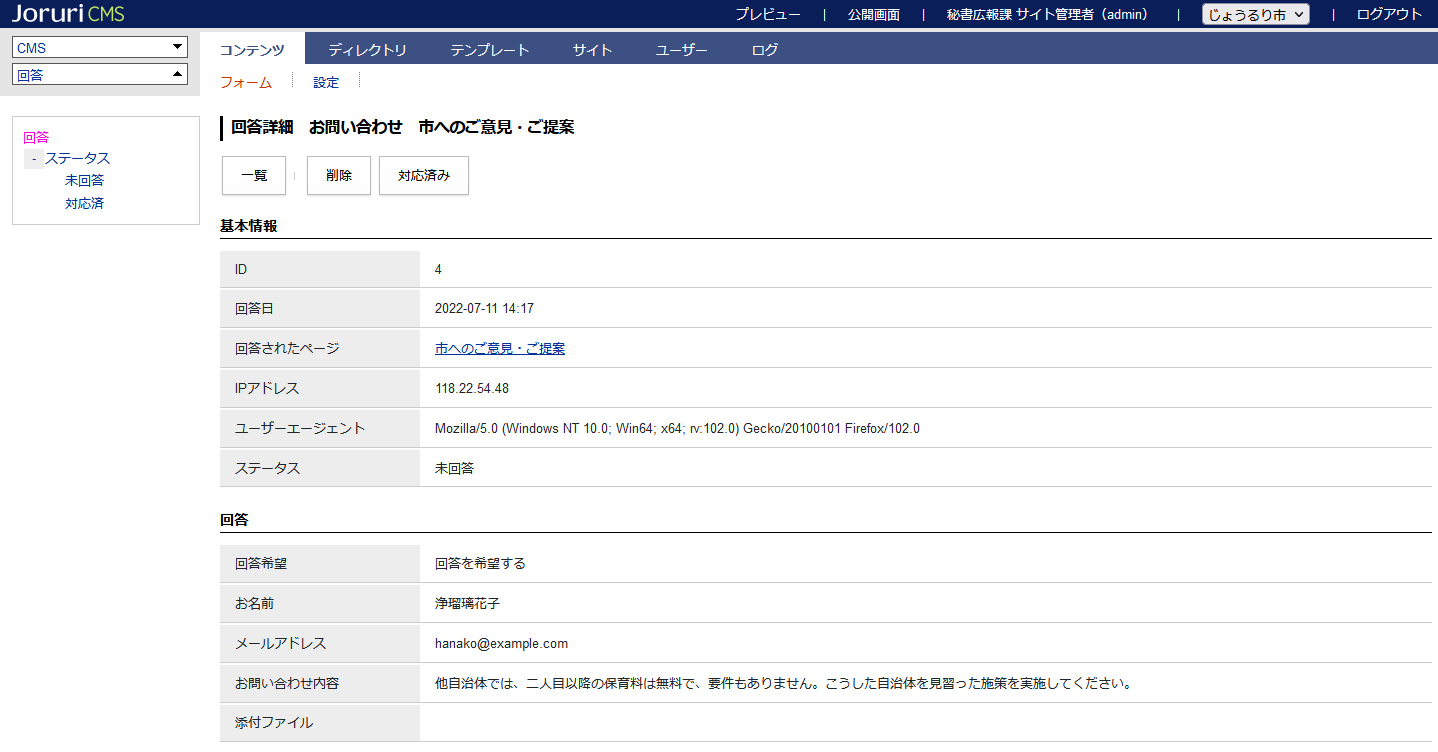 [2] 設定設定では各フォームに共通の設定を行うことができます。またサイト管理者、システム管理者のみ設定することができます。2-1設定へのアクセス(1)行をクリックします。選択した行全体に色がつきます。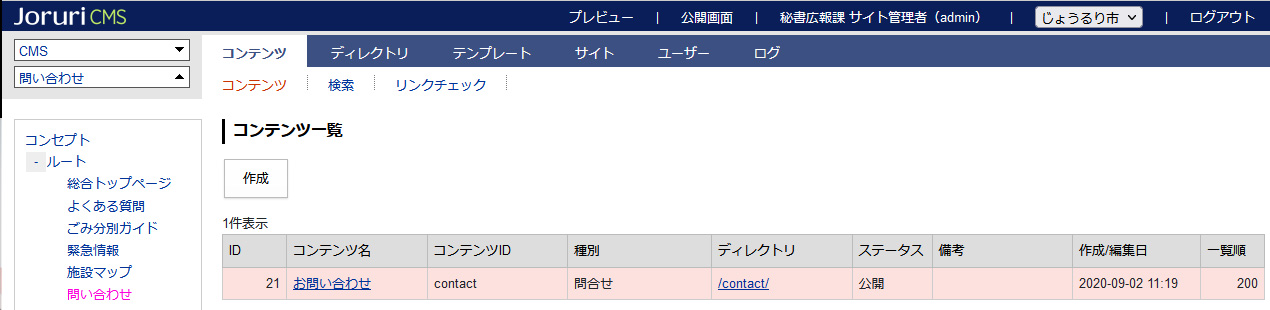 (2)「設定」をクリックします。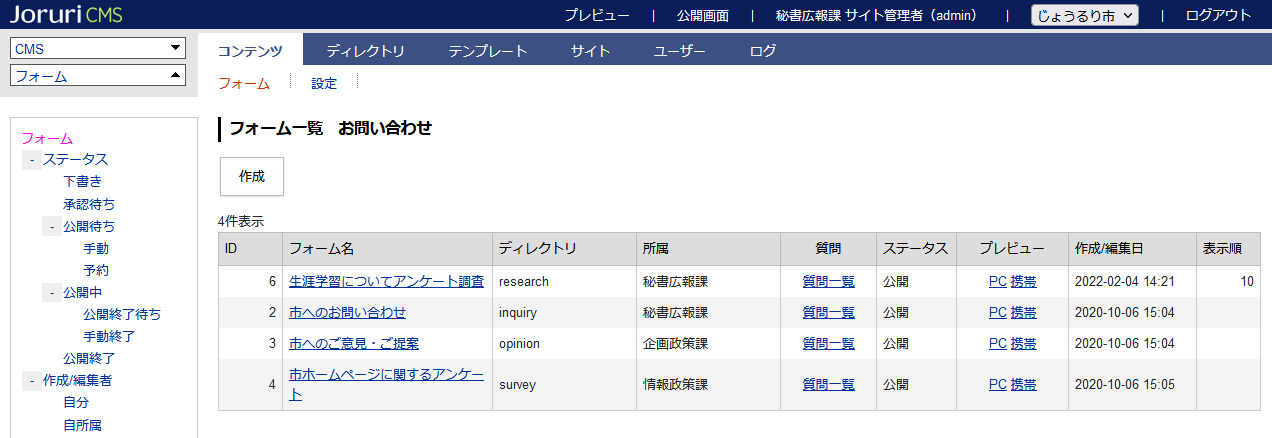 (3)設定一覧が表示されます。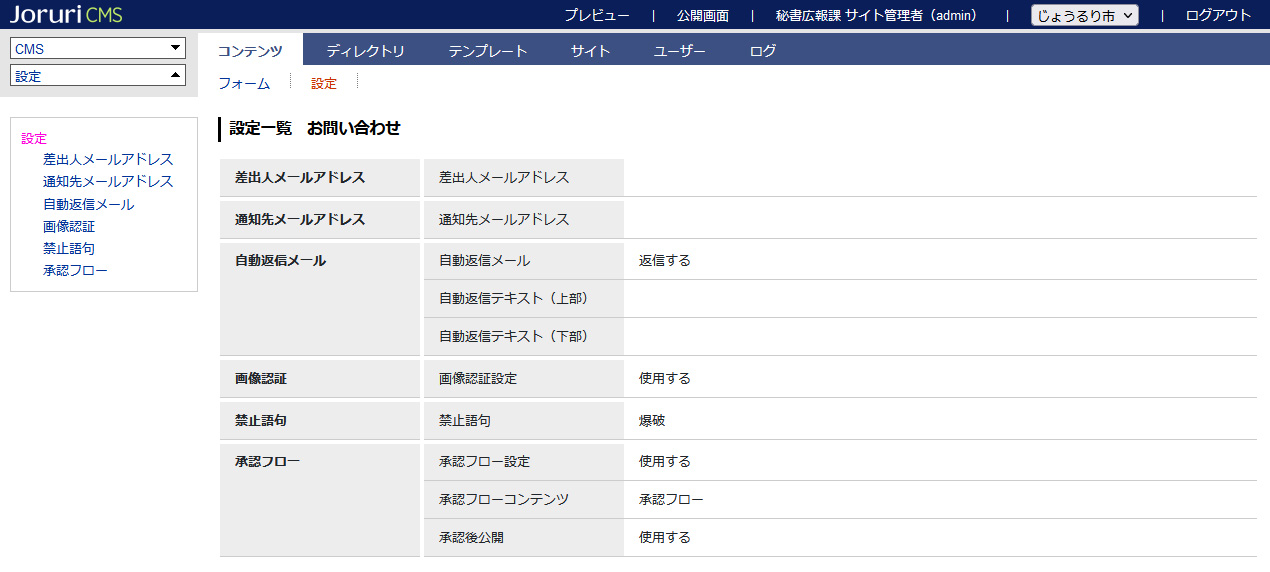 2-2設定の項目2-3設定編集(1)左メニューから編集したい項目をクリックします。(2)編集を行い、登録をクリックします。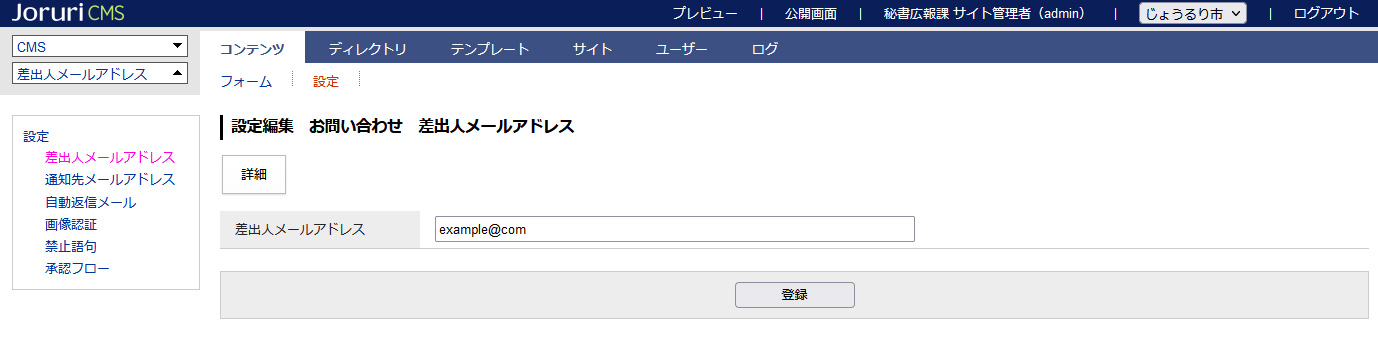 (3)設定が完了しました。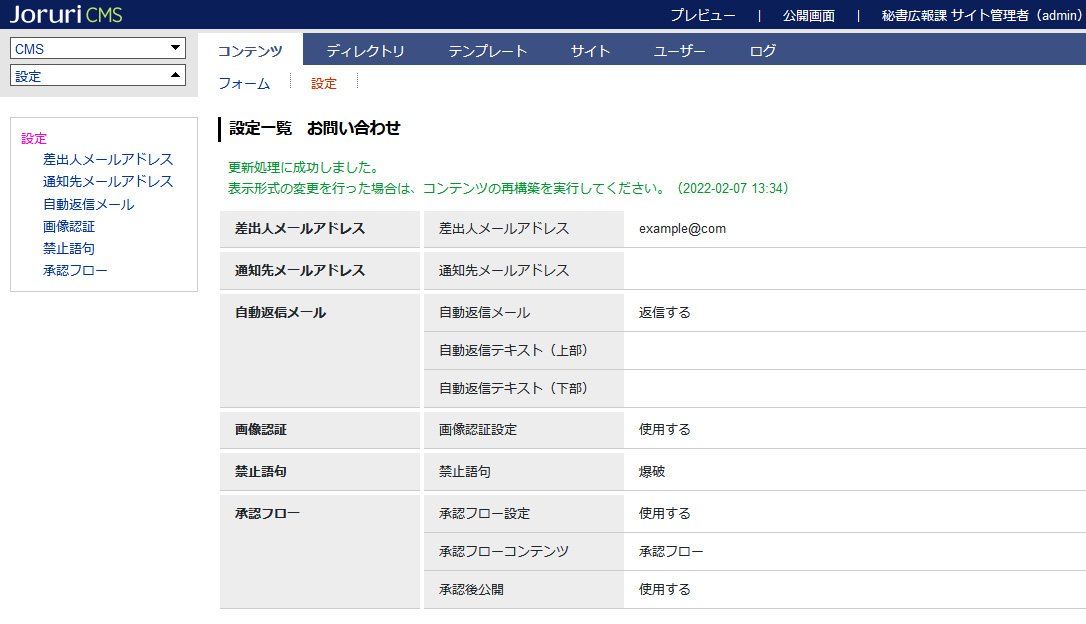 その他の設定編集画面は次のとおりです。[2]通知先メールアドレス設定編集画面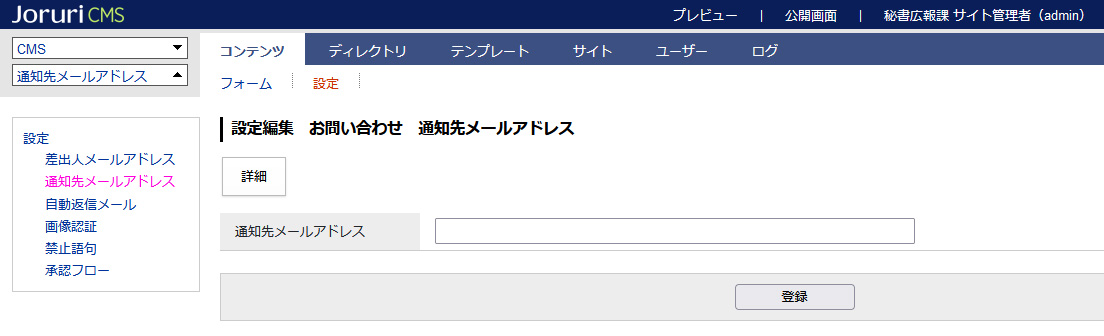 [3]自動返信メール設定編集画面および自動返信テキスト（上部）、自動返信テキスト（下部）の表示は次のとおりです。●差出人メールアドレスおよび通知先メールアドレス（フォームの基本情報または問い合わせコンテンツの設定）の設定を必ず行ってください。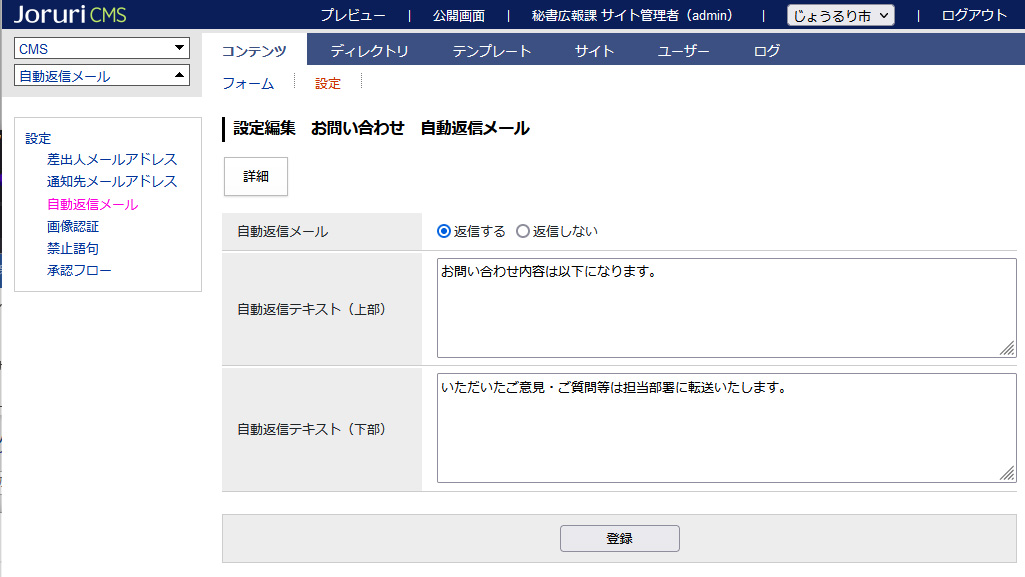 自動返信テキスト（上部）、自動返信テキスト（下部）の表示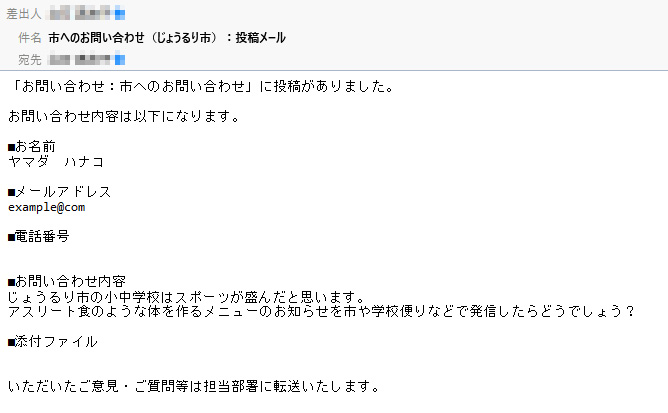 [4]画像認証設定編集画面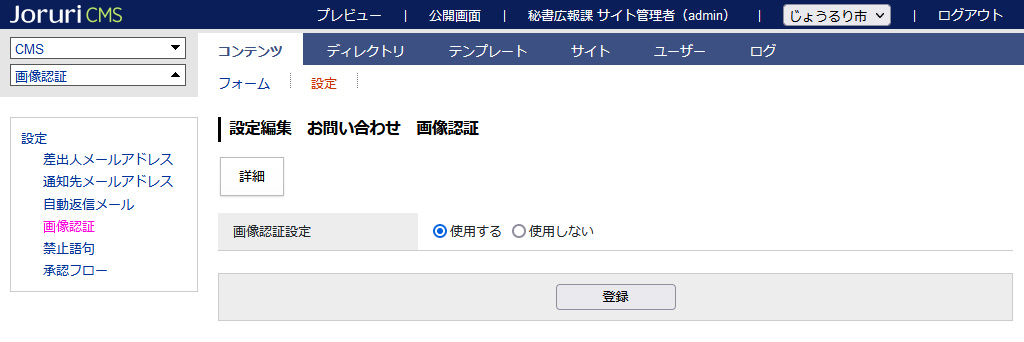 [5]禁止語句設定編集画面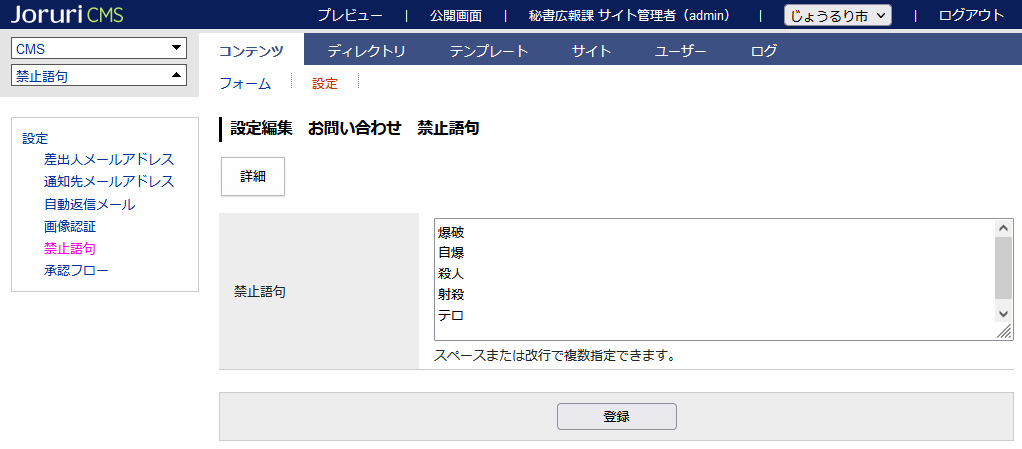 [6]承認フロー設定編集画面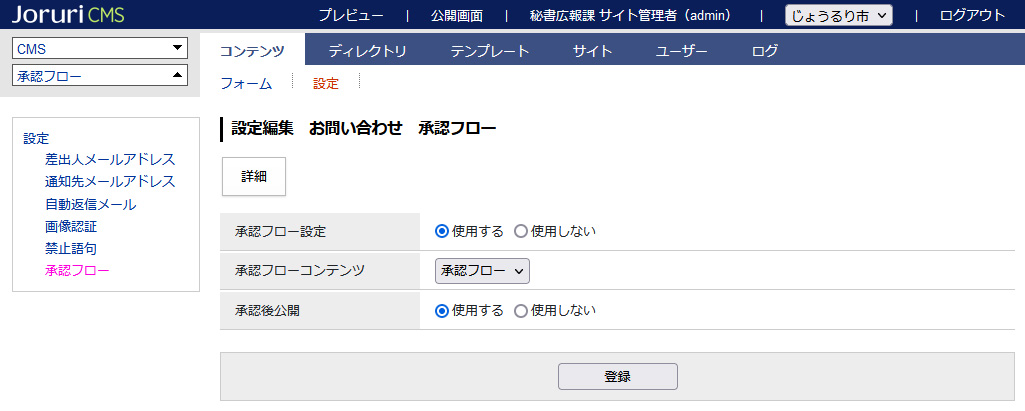 [1]フォーム名公開画面側ではタイトルと表記されます。[2]ディレクトリドメイン名のあとにスラッシュ（/）に続けて表記されるURLの文字列です。[3]サイトマップサイトマップのページにテキストリンクを表示・非表示の設定ができます。[4]indexリンク表示フォームindexページにリンクを表示・非表示の設定ができます。[5]確認画面フォームに投稿したあと入力内容の確認ページの有無を設定できます。[6]通知先メールアドレスフォームに投稿されたことを設定されたメールアドレスに通知します。[7]添付ファイルを通知メールに添付フォームに添付ファイルが投稿されたさい、通知メールに一緒添付されるか、されないかを設定します。[8]表示順管理画面での並び順に利用します。数字が小さいほど一覧ページの上位に表示されます。（昇順）[1]概要フォームindexページに概要が表示されます。[2]説明問い合わせフォームのページに説明が表示されます。[3]送信後のメッセージ投稿者が投稿完了後、メッセージが表示されます。[1]公開開始日時フォームがサイト上に公開される日時を設定します。[2]公開終了日時フォームがサイト上から公開終了になる日時を設定します。[1]項目名質問項目を記入します。種別が自由形式のさいは項目名が表示されます。[2]種別テキストフィールドやラジオボタン、チェックボックスなどを選択します。[3]必須必須か任意を選択します。[4]スタイル（style=）装飾等を場合、htmlタグを記入します。[5]ステータス質問の公開か非公開かを選択します。非公開の設定した質問のみ公開画面側に表示されません。[6]表示順管理画面での並び順に利用します。数字が小さいほど一覧ページの上位に表示されます。（昇順）[1]最大文字数（種別が入力の時に使用）テキストフィールドに入力する最大文字数を設定します。未入力場合、文字数に制限はありません。[2]選択候補（種別が選択の時に使用）プルダウン、ラジオボタン、チェックボックスの選択候補を記入します。単語ごとに改行します。[3]最大ファイル（種別が添付の時に使用）添付ファイルの容量を制限します。[4]許可する拡張子（種別が添付の時に使用）添付できるファイルの拡張子を制限します。許可された以外のファイルが添付されると「添付ファイルは許可されていない拡張子です。（許可されている拡張子：拡張子）」と表示されます。[1]上部説明項目の上部に説明文が表示されます。[2]下部説明項目の下部に説明文が表示されます。[1]ステータス「未回答」「対応済」で絞り込むことができます。[2]集計回答を集計した画面が表示されます。[3]回答日/検索日付を設定して検索をクリックします。設定した期間内の回答一覧を表示します。[4]リセット回答日の設定をリセットします。[5]CSV出力CSVの出力を行います。[6]添付出力添付ファイルをzip形式で出力します。[7]一括処理「未回答」「対応済」で絞り込んだ状態から、「一括対応済」「一括削除」を行うことができます。一度削除すると復元できません。ご注意ください。[8]ID番号をクリックすると回答の詳細画面が表示されます。[1]削除回答が削除されます。一度削除すると復元することはできません。[2]対応済みステータスを未回答から対応済みに変更できます。また、対応済みの場合は未回答に変更できます。[1]差出人メールアドレスメールの差出人として表示されるメールアドレスを設定します。[2]通知先メールアドレスフォームからの通知メールの受信先を設定します。[3]自動返信メールあらかじめ設定したテンプレートを使って自動的にメールを返信するか返信しないかを設定します。[4]画像認証画像認証システムを全てのフォームに対して使用するか使用しないかを設定します。[5]禁止語句テキストフィールド、テキストエリアに特定の用語の入力を禁止することができます。入力されると確認画面や送信をクリックしたさいエラーが表示されます。[6]承認フロー承認フローを使用するか使用しないかを設定します。